Напрями i тенденцiї р0звитку як нацi0нальн0ї, так i регi0нальн0ї ек0н0мiк в сучасних ум0вах визначають зак0н0мiрн0стi гл0бальних пр0цесiв, якi зум0влюють к0нкурент0спр0м0жнiсть держави, регi0ну i 0крем0г0 пiдприємства, ф0рмування н0в0ї структури свiт0г0сп0дарських зв'язкiв. Вiдп0вiдн0, як 0дна з 0сн0вних склад0вих гл0балiзацiї виступає мiжрегi0нальна ек0н0мiчна iнтеграцiя, включаючи рiзнi регi0нальнi к0мплекси 0кремих нацi0нальних г0сп0дарств.Для вчених, д0слiдникiв у галузi регi0нальн0ї ек0н0мiки актуальними залишаються питання р0змiщення пр0дуктивних сил на терит0рiї країни та регi0нiв, ек0н0мiчн0ї 0цiнки їх ефективн0стi та iнтеграцiйн0ї взаєм0дiї терит0рiй. У м0делях регi0нальн0ї ек0н0мiки I. ф0н Тюнена, 0.Вебера i Ст.Крiсталлера тенденцiї д0 р0змiщення пр0дуктивних сил та р0змiщення у межах певн0ї терит0рiї визначалися на 0сн0вi мiнiмiзацiї трансп0ртних витрат. 0днак, даний п0казник, д0зв0ляючи 0писувати л0гiку ф0рмування та ев0люцiї внутрiшнь0ї структури регi0нальн0г0 г0сп0дарства, не м0же служити п0ясненням т0г0 факту щ0, щ0 г0м0геннi с0цiальн0-ек0н0мiчнi системи р0звиваються рiзними темпами. Для видiлення iдеальн0г0 типу не0бхiдн0 визначити загальну властивiсть, властиве всiм без винятку регi0нальним с0цiальн0- ек0н0мiчним системам [247].На нашу думку, 0бґрунтування р0змiщення пр0дуктивних сил, напряму мiжрегi0нальн0ї i мiжтерит0рiальн0ї iнтеграцiї п0виннi визначатися тенденцiями гл0бальних пр0цесiв, щ0 зум0влюють ек0н0мiчну спр0м0жнiсть та к0нкурент0спр0м0жнiсть к0жн0ї держави, регi0ну, пiдприємства.У разi актуалiзацiї нинi змiни парадигми регi0нальн0ї п0лiтики – вiд пiдтримки регi0нiв за рахун0к к0штiв державн0г0 бюджету через рiзнi пр0грами д0п0м0ги та р0звитку д0 ств0рення та пiдтримки ум0в їхнь0г0 сам0р0звитку зр0стає значимiсть iнтеграцiйн0ї взаєм0дiї терит0рiй. Як вiд0м0, структурну динамiку державних м0делей найкраще вiд0бражають п0казники терит0рiальн0ї та функцi0нальн0ї iнтеграцiї, а так0ж рiвень к0нкурент0спр0м0жн0стi суб'єктiв та характер р0зп0дiлу ресурсiв мiж ними [247].Сам0стiйнi регi0нальнi с0цiальн0-ек0н0мiчнi системи не0бхiднi певн0ю мiр0ю для збереження рiвн0ваги в центрi, так як завдяки їхнь0му iснуванню ск0р0чуються витрати державних к0штiв на iнфраструктуру та вирiшення с0цiальних пр0блем, включаючи пр0блеми зайнят0стi.Прагнення ж терит0рiй д0 сам0д0статн0стi чи несвiд0ма, стихiйна автаркiя викликається, найчастiше, нер0звиненiстю м0жлив0стей, механiзмiв та 0рганiзацiйних ф0рм включення д0 мiжрегi0нальних та мiжнар0дних ек0н0мiчних вiдн0син. З iнш0г0 б0ку, гл0балiзацiя ринкiв не скас0вує сам0р0звитку 0кремих терит0рiальн0 вiд0кремлених сегментiв, включаючи сегменти свiт0в0ї ек0н0мiки. Експ0рт т0варiв та п0слуг, iмп0ртнi 0перацiї, iн0земнi iнвестицiї, труд0ва iммiграцiя – усе це ст0сується елементiв, щ0 д0п0внюють i 0птимiзують п0тенцiал i структуру внутрiшнiх ресурсiв р0звитку будь-як0ї нацi0нальн0ї ек0н0мiки, а так0ж транск0рд0нних i сумiжних терит0рiй.З ф0рмальн0ї т0чки з0ру сам00рганiзацiя с0цiальн0–ек0н0мiчн0ї системи 0значає пр0цес уп0рядкування системи за рахун0к внутрiшнiх чинникiв, т0бт0 без з0внiшнь0г0 впливу у тiй чи iншiй ф0рмi. Пр0те те0рiя систем визначає сам00рганiзацiю с0цiальн0–ек0н0мiчних систем у взаєм0дiї склад0вих елементiв внутрiшнь0г0 та з0внiшнь0г0 серед0вища.У р0б0тi «Пiдстави загальн0ї те0рiї систем» зiбран0 п0над 30 визначень п0няття «система» представникiв рiзних шкiл системних д0слiджень. Це визначення таких вчених, як Р. Ешбi, Г. Бергман, Л. Берталанфi, Р. Кершнер, М. Месар0вич, С. Сенгупт (155) та iн. Г. Хакен, який збагатив наук0вi те0рiї катег0рiєю «синергетика» як 0днiєю з вiдмiтних 0знак дисипативн0ї системи, щ0 сам00рганiзується, видiляв її вiдкритiсть, т0бт0 наявнiсть 0бмiну енергiєю/реч0вин0ю з навк0лишнiм серед0вищем. Звiдси сам00рганiзацiя була «пр0цес0м уп0рядкування (пр0ст0р0в0г0, тимчас0в0г0 аб0 пр0ст0р0в0-тимчас0в0г0) у вiдкритiй системi за рахун0к узг0джен0ї взаєм0дiї безлiчi елементiв, її склад0вих» (237).Iншими сл0вами, система, щ0 сам00рганiзується, п0винна бути адаптивн0ю, т0бт0 здатн0ю авт0матичн0 змiнювати алг0ритми та напрямки св0г0 функцi0нування з мет0ю збереження аб0 д0сягнення 0птимальн0г0 стану при змiнi не тiльки внутрiшнiх, а й з0внiшнiх ум0в. Зак0н0мiрний висн0в0к пр0 те, щ0 адаптивнiсть iманентн0 властива не тiльки сам00рганiзацiї, а й сам0р0звитку, а система, щ0 сам0р0звивається, тим i вiдрiзняється вiд «речi в с0бi», щ0 здатна сам0стiйн0 вибирати цiлi св0г0 р0звитку та критерiї їх д0сягнення, змiнюючи при не0бхiдн0стi св0ї параметри, структуру та iншi характеристики у певн0му чи задан0му напрямку.Безперечн0, перспективи будь-як0ї с0цiальн0-ек0н0мiчн0ї системи, щ0 сам0р0звивається, визначатиметься цiл0ю низк0ю факт0рiв, включаючи цiлеп0кладання та к0мплексну 0цiнку д0сяганих результатiв, наявнi 0бмеження, пр0тирiччя мiж спiльними та iндивiдуальними iнтересами елементiв системи, рiвень п0iнф0рм0ван0стi 0рганiв влади та управлiння та iншi склад0вi. Раз0м з тим у рамках системи неминуче видiляються два бл0ки: 0сн0вна дiяльнiсть та р0звит0к. Якщ0 бл0к 0сн0вн0ї дiяльн0стi забезпечує баз0вi ум0ви iснування та функцi0нування дiяльн0стi, т0 бл0к р0звитку п0кликаний генерувати i здiйснювати iнн0вацiйнi пр0екти для т0г0, щ0б система м0гла 0тримувати вiдп0вiднi ефекти у майбутнi перi0ди.Так0ж має мiсце т0й факт, щ0 навiть найсучаснiшi мет0дики управлiння системами, щ0 сам0р0звиваються, вiдрiзняються дв0ма принцип0вими нед0лiками. П0-перше, за нед0статнь0ї ступенi далек0глядн0стi в як0г0-небудь з елементiв системи пр0ст0 не виникає зацiкавлен0стi в р0звитку, 0с0блив0 з мет0ю реалiзацiї спiльних iнтересiв. П0-друге, навiть за д0статнь0ї мiри далек0глядн0стi такий елемент далек0 не завжди буде зацiкавлений брати на себе напруженi з0б0в'язання, дем0нструючи заниженi 0цiнки св0їх м0жлив0стей т0щ0 [247].Т0бт0 сам0реалiзацiя та сам0актуалiзацiя, незалежн0 вiд спiввiдн0шення даних катег0рiй, забезпечують сам0р0звит0к 0с0бист0стi. В0дн0час виникає питання, наскiльки к0ректн0 пр0в0дити паралелi мiж псих0л0гiєю та ек0н0мiчн0ю наук0ю, у т0му числi ст0с0вн0 аналiзу те0ретичних 0сн0в сам0р0звитку терит0рiй. Вiдп0вiдь на нь0г0 пр0п0нує к0нцепцiя ев0люцiї та трансф0рмацiї метапарадигми наук пр0 суспiльств0, запр0п0н0вана вченими.Вахр0м0в Є. Є. пр0п0нує р0зрiзняти сам0реалiзацiю як р0зум0вий, к0гнiтивний аспект дiяльн0стi та сам0актуалiзацiю як власне дiяльнiсть, витрати сил. Раз0м в0ни утв0рюють пр0цес р0звитку та зр0стання, в т0му числi ек0н0мiки терит0рiй, результат0м як0г0 є людина, яка максимальн0 р0зкрила i вик0рист0вує свiй п0тенцiал.Iнтелектуальний i тв0рчий п0тенцiал людини р0зкривається у бiльшiй ступенi в ум0вах спiвр0бiтництва, р0звитку iнтеграцiйних пр0цесiв. Не секрет, щ0 рiвень взаєм0дiї суб'єктiв сучасн0г0 суспiльства є результат0м iнтеграцiйних пр0цесiв, щ0 тривають пр0тяг0м тисяч р0кiв. На думку Л. ф0н Мiзеса, практичн0 всi люди, за винятк0м незначн0ї меншини, вважають певний вид суспiльн0ї спiвпрацi 0сн0вним зас0б0м д0сягнення мети.Вик0ристання рiзн0манiтних ф0рм iнтеграцiйн0ї взаєм0дiї ек0н0мiчних систем рiзн0г0 рiвня є найважливiш0ю рушiйн0ю сил0ю сам0реалiзацiї i р0звитку терит0рiй, нар0щування їх п0тенцiалу i ефективнiш0г0 вик0ристання к0нкурентних переваг. При ць0му безперечне твердження т0г0, щ0 чим п0внiше суб'єкти державн0ї влади та 0свiти будуть вик0рист0вувати п0тенцiал iнтеграцiйн0ї взаєм0дiї та р0звитку, тим активнiше будуть вiдбуватися пр0цеси адаптацiї регi0нальн0ї ек0н0мiки д0 сучасних бiзнес-стратегiй i, вiдп0вiдн0, виникнуть н0вi м0жлив0стi для сам0реалiзацiї терит0рiй.Варiанти iнтеграцiйн0ї взаєм0дiї суб'єктiв г0сп0дарювання рiзн0г0 рiвня сучаснi д0слiдники р0здiлили на двi мегаф0рми: терит0рiальну (мiждержавну, мiжрегi0нальну), щ0 здiйснюється, переважн0, за iнiцiатив0ю державних, регi0нальних чи мiсцевих 0рганiв влади та управлiння; та вир0бничу (вертикальну, г0риз0нтальну та iн) iнтеграцiю, щ0 здiйснюється за iнiцiатив0ю пiдприємств та 0рганiзацiй, суб'єктiв пiдприємницьк0ї дiяльн0стi.Крiм ць0г0, з'являються рiзнi к0мбiн0ванi ф0рми спiвр0бiтництва, на 0сн0вi яких ек0н0мiка 0тримує iмпульси як д0 пiдтримки рiвн0важн0г0 стабiльн0г0 стану, так i д0 сам0реалiзацiї та сам0р0звитку.У сучасних ум0вах, на нашу думку, д0цiльна i має мiсце у п0чатк0вiй стадiї р0звитку третя мегаф0рма iнтеграцiйн0ї взаєм0дiї не тiльки г0сп0дарюючих суб'єктiв, але i iнн0вацiйних кластерiв, суб'єктiв iнн0вацiйн0ї iнфраструктури, наук0вих та 0свiтнiх устан0в у сферi наук0вих д0слiджень, р0зр0б0к та реалiзацiї iнн0вацiйних пр0ектiв, пiдг0т0вки вис0к0квалiфiк0ваних кадрiв для iнн0вацiйн0ї ек0н0мiки.Iнтеграцiя м0же набувати рiзних iнституцiйних ф0рм, i звiдси цiлк0м зр0зумiл0 рiзн0манiття тлумачень дан0ї дефiнiцiї, щ0 зустрiчається у спецiальнiй лiтературi.0сн0вним факт0р0м, щ0 п0р0джує iнтеграцiйнi пр0цеси, традицiйн0 називають п0дiл працi. Ще А. Смiт р0зглядав п0дiл працi як загальну ф0рму спiвр0бiтництва людей [233]. Д. Рiкард0 п0ряд з витратами жив0ї працi врах0вував такi факт0ри, як вик0ристання у пр0цесi вир0бництва н0вих техн0л0гiй, технiки та iнших факт0рiв [219]. При ць0му мiжнар0дний п0дiл працi сприймається як вiд0кремлення 0кремих видiв людськ0ї дiяльн0стi з п0дальшим 0бмiн0м вир0бленими пр0дуктами. Стимул0м д0 ек0н0мiчн0ї iнтеграцiї виступає п0дiл i рацi0нальне вик0ристання як працi, так i iнших чинникiв вир0бництва — землi та капiталу.В ум0вах циклiчн0стi вiдтв0рювальн0г0 пр0цесу дiалектичн0 п0стiйне вд0ск0налення к0штiв вир0бництва, рев0люцiйнi перев0р0ти у технiцi та техн0л0гiях 0б'єктивн0 0бум0влюють змiни в iнтелектуальнiй взаєм0дiї. Наук0в0-технiчний пр0грес сприяє п0силенню iнтеграцiйних пр0цесiв не тiльки у вир0бнич0му к00перуваннi та т0рг0вельн0-ек0н0мiчн0му спiвр0бiтництвi суб'єктiв г0сп0дарювання регi0нiв i країн, а й у наук0в0му, 0свiтнь0му серед0вищi, у сферах наук0вих р0зр0б0к. При ць0му вiдбувається приск0рення вир0блення н0вих наук0вих знань, пiдвищується якiсть пiдг0т0вки iнн0вацiйн0 активних та iнн0вацiйн0 сприйнятливих кадрiв без урахування терит0рiальних та п0лiтичних к0рд0нiв.0б'єднавчий принцип дає 0чевидний ефект не стiльки вiд «складання сил», ек0н0мiчних п0тенцiалiв учасникiв iнтеграцiйн0г0 пр0цесу, скiльки, за рахун0к синергетичн0г0 ефекту, щ0 виникає в результатi н0в0ї як0стi спiвр0бiтництва. П0дiбний ефект, щ0 характеризується пiдвищенням як0стi, значущ0стi та цiнн0стi н0в0ї 0свiти, виникає у будь-як0ї системи, щ0 0б'єднує сам0стiйних учасникiв, пр0те величина ефекту багат0 в ч0му визначається рiвнем та ф0рм0ю iнтеграцiї.У ць0му планi прагнення регi0нiв д0 сам0реалiзацiї цiлк0м узг0джується з участю в iнтеграцiйних пр0ектах, 0скiльки св0ї власнi к0нкурентнi переваги м0жна д0п0внити к0нкурентними перевагами партнерiв, змiцнивши цим св0ї п0зицiї на з0внiшнiх ринках. В0дн0час для ек0н0мiки сучасн0ї держави, де цiлеспрям0ване регулювання ще переважає над ринк0вим сам0регулюванням, визначальне значення для результативн0ї реалiзацiї п0тенцiалу ек0н0мiчн0ї iнтеграцiї як у нацi0нальн0му, i на регi0нальн0му (мунiципальн0му) рiвнях, має якiсть iнститутiв iнтеграцiї.Спiльне вирiшення питань ств0рення та р0звитку iнн0вацiйн0ї iнфраструктури зум0влює стабiльнi причинн0–слiдчi зв'язки, щ0 ґрунтуються на ек0н0мiчних та с0цiальних iнтересах, якi в сучасних ум0вах не м0жуть бути 0бмеженi рамками 0крем0 взят0г0 регi0ну чи мiжкраїнними бар'єрами. При ць0му ф0рмується реальна 0сн0ва д0вг0стр0к0в0г0 спiвр0бiтництва регi0нiв, ф0рмуються «п0люси зр0стання» та базис iнн0вацiйн0г0 р0звитку терит0рiй.У результатi iндустрiальн0г0 р0звитку на ринк0в0му серед0вищi ств0рюються н0вi к0нкурентнi ум0ви, засн0ванi на наук0в0-технiчних пр0ривах, – н0у-хау свiт0в0г0 значення. 0сн0внi джерела стабiльн0г0 стан0вища країни у гл0бальн0му ек0н0мiчн0му пр0ст0рi ґрунтуються на р0звитку людськ0г0 капiталу, iнтелекту, здатн0стi генерувати iнн0вацiї. У сучасних ум0вах, при забезпеченнi макр0к0нкурент0спр0м0жн0стi, 0крiм таких традицiйних п0казникiв, як вир0бничi витрати на 0диницю сукупних витрат працi та капiталу, внутрiшня ситуацiя в країнi, баланс с0цiальних та п0лiтичних сил т0щ0, велику р0ль вiдiграють i такi факт0ри, як 0бсяг iнвестицiй в н0вi техн0л0гiї, рiвень науки i пр0фесiйн0ї 0свiти. Д0сягти реальн0г0 пр0гресу в цих сферах рацi0нальним шлях0м м0жлив0 на 0сн0вi мiжкраїнн0ї спiвпрацi, насамперед, на 0сн0вi п0тенцiалiв сумiжних терит0рiй.Нацi0нальна к0нкурент0спр0м0жнiсть є найбiльш складним та багат0гранним п0няттям, щ0 характеризує п0зицiї нацi0нальн0ї ек0н0мiки за темпами ек0н0мiчн0г0 зр0стання, рiвнем зайнят0стi населення, рiвнем реальних д0х0дiв гр0мадян т0щ0. Згiдн0 М. П0ртеру, вiд0м0му американськ0му д0слiднику свiт0в0ї к0нкуренцiї, к0нкурент0спр0м0жнiсть на рiвнi нацi0нальн0ї ек0н0мiки п0лягає в ефективн0му вик0ристаннi ресурсiв країни, щ0 забезпечує гр0мадянам вис0кий рiвень життя, щ0 п0стiйн0 пiдвищується [205].Анал0гiчнi, п0 сутi, i затвердження сучасних вчених: «Реальна к0нкурент0спр0м0жнiсть країни представляє с0б0ю ступiнь м0жлив0стi нацi0нальних галузей ек0н0мiки за ум0ви вiльн0г0 та справедлив0г0 ринку вир0бляти т0вари та п0слуги, якi вiдп0вiдають вим0гам, як внутрiшнь0г0, так та з0внiшнь0г0 ринкiв , при 0дн0часн0му зр0стає реальних д0х0дiв найман0г0 працi» [158].Дiйсн0 к0нкурент0спр0м0жнiсть нацi0нальн0ї ек0н0мiки є здатнiстю вiдкритих для мiжнар0дн0ї к0нкуренцiї к0мпанiй, галузей пр0мисл0в0стi i регi0нiв країни забезпечувати п0рiвнян0 вис0кий рiвень д0х0дiв i зар0бiтн0ї плати населення. Так, щ0рiчн0 п0 пiдсумкам звiтн0г0 перi0ду Всесвiтнiм ек0н0мiчним ф0рум0м складається рейтинг рiзних держав свiту за Iндекс0м гл0бальн0ї к0нкурент0спр0м0жн0стi (IГК), який включає в себе багат0 к0мп0ненти, прийнятi в0 увага.У десятку країн-лiдерiв гл0бальн0г0 рейтингу к0нкурент0спр0м0жн0стi пр0тяг0м кiльк0х 0станнiх р0кiв вх0дять практичн0 без змiни такi держави, як США, Швейцарiя, Данiя, Швецiя, Фiнляндiя, Сiнгапур, Нiмеччина, Яп0нiя, Г0лландiя.У 2021 р0цi Україна займала 54 мiсце в гл0бальн0му рейтингу к0нкурент0спр0м0жн0стi.К0нцепцiя країн0в0ї к0нкурент0спр0м0жн0стi засн0вана на вик0ристаннi в мiжнар0дн0му п0дiлi працi певних переваг нацi0нальних ек0н0мiк для експ0рту пр0дукцiї в країнi, де таких переваг нi, i, навпаки, iмп0рту пр0дукцiї з країн, якi мають цi переваги.При ць0му к0нкурентними перевагами країни м0жуть бути: стабiльнiсть п0лiтичн0ї i прав0вий системи, частка ВВП на душу населення, низька iнфляцiя, 0птимальний експ0рт, наявнiсть прир0дних ресурсiв, вигiдне ге0графiчне п0л0ження країни, вис0кий рiвень i к0нкурент0спр0м0жнiсть людських ресурсiв.У результатi iндустрiальн0г0 р0звитку на ринк0в0му серед0вищi ф0рмуються н0вi к0нкурентнi ум0ви, засн0ванi на наук0в0-технiчних пр0ривах, – н0у-хау свiт0в0г0 значення. 0сн0внi джерела стабiльн0г0 стан0вища країни у гл0бальн0му ек0н0мiчн0му пр0ст0рi ґрунтуються на р0звитку людськ0г0 капiталу, iнтелекту, здатн0стi генерувати iнн0вацiї. У сучасних ум0вах, при забезпеченнi макр0к0нкурент0спр0м0жн0стi, 0крiм таких традицiйних п0казникiв, як вир0бничi витрати на 0диницю сукупних витрат працi та капiталу, внутрiшня ситуацiя в країнi, баланс с0цiальних та п0лiтичних сил т0щ0, велику р0ль вiдiграють i такi факт0ри, як 0бсяг iнвестицiй у н0вi техн0л0гiї, рiвень науки та пр0фесiйн0ї 0свiти.Вченi, пр0гн0зуючи iнн0вацiйний р0звит0к свiт0в0ї ек0н0мiки в д0вг0стр0к0вiй перспективi, передбачають у першiй п0л0винi XXI ст0лiття наук0в0-техн0л0гiчний перев0р0т, п0в'язаний з перех0д0м вiд п'ят0г0 д0 ш0ст0г0 техн0л0гiчн0г0 устр0ю, стан0вленням суспiльства знань та п0стiндустрiальн0г0 техн0л0гiчн0г0 сп0с0бу вир0бництва [173]. При ць0му м0жливi два сценарiї р0звитку: iнерцiйн0-ринк0вий та сценарiй iнн0вацiйн0г0 пр0риву. 0дн0значн0 те, щ0 цi пр0цеси вiдбуватимуться в ум0вах гл0балiзацiї, ф0рмування єдин0г0, диференцiй0ван0г0 країнами i регi0нами з 0с0бливим ге0графiчним п0л0женням с0цiальн0-ек0н0мiчн0г0 та ек0л0гiчн0г0 пр0ст0ру. У цих ум0вах прi0ритетним визнається р0звит0к д0слiджень в унiверситетах у взаєм0дiї з наук0вими устан0вами та вир0бництв0м.Велике значення мають так0ж регi0нальнi пр0екти в галузi вис0ких техн0л0гiй, у т0му числi пр0екти сумiжних терит0рiй дружнiх країн, щ0 мають iнтеграцiйну взаєм0дiю, щ0 iст0ричн0 склалася.М0дернiзацiя регi0нальн0ї ек0н0мiки м0жлива з урахуванням ств0рення регi0нальних з0н зр0стання, у яких є п0трiйний с0юз фiзичн0г0, людськ0г0 та с0цiальн0г0 капiталiв.Ек0н0мiка регi0ну є iнн0вацiйн0ю, якщ0 будь-який ек0н0мiчний суб'єкт чи iндивiдуум у мiру не0бхiдн0стi м0жуть 0тримати не0бхiдну iнф0рмацiю пр0 н0вi наук0вi р0зр0бки та iнн0вацiї; сф0рм0ван0 iнн0вацiйну iнфраструктуру, щ0 забезпечує ств0рення iнф0рмацiйних ресурсiв та не0бхiднi ум0ви для н0вих наук0вих р0зр0б0к, затребуваних практик0ю, мають мiсце пр0цеси iнф0рматизацiї всiх сфер вир0бництва та управлiння; вiдп0вiдн0 змiнен0 с0цiальнi структури; знах0дять р0зумiння та затребуванi н0вi iдеї, знання, д0сягнення технiки та техн0л0гiї; на вис0к0му рiвнi 0рганiз0ван0 систему пiдг0т0вки кадрiв, якi сприймають iнн0вацiї та здатнi здiйснювати iнн0вацiйну дiяльнiсть.Пiд iнн0вацiйн0ю дiяльнiстю, на нашу думку, слiд р0зумiти дiяльнiсть людей, спрям0вану на реалiзацiю у практицi наук0вих, вир0бнич0-технiчних та техн0л0гiчних д0сягнень.На нашу думку, iнн0вацiйна дiяльнiсть – це вид дiяльн0стi на 0сн0вi результатiв наук0вих д0слiджень, щ0 передбачає ств0рення принцип0в0 н0вих зразкiв технiки, техн0л0гiй, н0в0г0 знання, внаслiд0к ч0г0 з'являються пр0дукт чи п0слуга, яких ранiше не бул0.Невiд'ємн0ю 0знак0ю iнн0вацiйн0ї дiяльн0стi є вихiд н0в0г0 к0нкурент0спр0м0жн0г0 пр0дукту на рин0к i, як наслiд0к, ф0рмування iнн0вацiйн0ї ек0н0мiки.У наук0в0му р0зумiннi iнн0вацiйна ек0н0мiка – це ек0н0мiка, щ0 ґрунтується на знаннях, н0вих д0сягненнях у наук0в0-технiчнiй сферi та вис0к0iнтелектуальн0му капiталi. Нам здається, щ0 iнн0вацiйна ек0н0мiка 0бум0влена ек0н0мiчн0ю п0лiтик0ю i включає сiм 0сн0вних склад0вих, к0жна з яких д0сягла к0нкурент0спр0м0жн0г0 рiвня за свiт0вими критерiями: насамперед, це iнн0вацiйний п0тенцiал, щ0 включає в себе 0свiту i науку; людський капiтал, щ0 має вис0кий iнтелект, знання, вис0кий пр0фесi0налiзм; iнституцiйна iнн0вацiйна система з вiдп0вiдн0ю зак0н0давч0ю баз0ю; iнн0вацiйна iнфраструктура та вис0к0 0рганiзацiйнi ф0рми взаєм0дiї ек0н0мiчних суб'єктiв, включаючи iнн0вацiйнi центри, техн0парки, техн0п0лiси, кластери, венчурний бiзнес та iн.; iнн0вацiйна пр0мисл0вiсть, щ0 реалiзує н0вацiї; iнн0вацiйне сiльське г0сп0дарств0 i агр0пр0мисл0вий к0мплекс; сприятлива серед0вище функцi0нування людськ0г0 капiталу.При ць0му баз0в0ю платф0рм0ю iнн0вацiйн0ї ек0н0мiки в сучасн0му суспiльствi 0б'єктивн0 є не лише наука та 0свiта, а й їх альянс iз вир0бництв0м.0тже, черг0вий етап у реалiзацiї стратегiї iнн0вацiйн0г0 р0звитку ек0н0мiки та суспiльства – п0шук перспективних напрямiв р0звитку 0свiти та науки на 0сн0вi їхнь0ї iнтеграцiйн0ї зв'язн0стi з ек0н0мiчними суб'єктами та пр0ст0р0в0ї iнтеграцiї ст0с0вн0 транск0рд0нн0г0 регi0ну у взаєм0дiї з сумiжними терит0рiями iн0земн0ї держави.У сучаснiй гл0бальнiй ек0н0мiцi техн0л0гiчнi iнн0вацiї стають пр0вiдн0ю пр0дуктивн0ю сил0ю, г0л0вним зас0б0м к0нкурентн0ю б0р0тьби, визначаючи темпи ек0н0мiчн0г0 зр0стання i динамiку вiдн0сн0ї ек0н0мiчн0ї п0тужн0стi держави. Лише 0кремi слаб0р0звиненi країни пр0д0вжують експлуатувати св0ї прир0днi багатства i дешевi труд0вi ресурси, затримавшись в св0єму р0звитку на стадiї «факт0рних переваг», виявлених М. П0ртер0м [214] (рис. 1.1).Характеризуючи факт0ри зр0стання к0нкурент0спр0м0жн0стi в ум0вах м0дернiзацiї ек0н0мiки, М. П0ртер, як вiд0м0, видiлив п'ять двигунiв, стадiй ек0н0мiки, щ0 р0звивається, в ум0вах гл0балiзацiї к0нкуренцiї, незалежн0 вiд галузi та масштабiв бiзнесу: загр0за п0яви н0вих к0нкурентiв; суперництв0 вже iснуючих к0нкурентiв мiж с0б0ю; загр0за п0яви т0варiв-замiнникiв; здатнiсть п0стачальникiв к0мплектуючих вир0бiв т0ргуватися; здатнiсть п0купцiв т0ргуватися.Рис 1.1. Стадiї ек0н0мiки в ум0вах гл0балiзацiї к0нкуренцiї [ут0чнен0 авт0р0м]У сучасних ум0вах, при забезпеченнi макр0 к0нкурент0спр0м0жн0стi, крiм  таких традицiйних п0казникiв, як вир0бничi витрати на 0диницю сукупних витрат працi та капiталу, внутрiшня ситуацiя в країнi, баланс с0цiальних та п0лiтичних сил i т.п., велику р0ль грають i такi факт0ри, як 0бсяг iнвестицiй у н0вi техн0л0гiї, рiвень науки та пр0фесiйн0г0 0свiти.В ек0н0мiцi з д0мiнуючими факт0рами вир0бництва к0нкурентна б0р0тьба ґрунтується на зниженнi витрат вир0бництва при вик0ристаннi дешевих ресурсiв (матерiальних, людських, прир0дних i т.п.). У ек0н0мiцi, де iнвестицiї грають г0л0вну р0ль, к0нкуренцiю виграють тi, хт0 забезпечує вис0ку технiчну ефективнiсть та мають iнвестицiйнi переваги. В ек0н0мiцi, щ0 рухається iнн0вацiйним факт0р0м, к0нкуренцiя ґрунтується на вик0ристання н0у-хау, ств0реннi унiкальн0ю пр0дукцiї аб0 п0слуги, дає д0датк0ву вартiсть вир0бнику за ризик впр0вадження н0в0введення.У х0дi iндустрiальн0г0 р0звитку в ринк0в0му серед0вищi ф0рмуються такi н0вi к0нкурентнi ум0ви, якi змiнюють загальний вект0р вiд вик0ристання вiд0мих п0рiвняльних нацi0нальних переваг д0 заст0сування динамiчних к0нкурентних переваг, засн0ваних на наук0в0-технiчних пр0ривах, н0у-хау свiт0в0г0 значення. Г0л0внi джерела стабiльн0г0 п0л0ження країни в гл0бальн0му ек0н0мiчн0му пр0ст0рi засн0ванi на р0звитку людськ0г0 капiталу, iнтелекту, здiбн0стi генерувати iнн0вацiї [265].Фахiвцi стверджують, щ0 лiдерств0 захiдних країн — результат пр0думан0ї стратегiї щ0д0 ств0рення iнн0вацiйн0-0рiєнт0ван0ї ек0н0мiки, базис як0ї – втiлений в н0в0ю пр0дукцiї iнтелектуальний капiтал. 0сн0в0ю п0буд0ви нацi0нальн0ї iнн0вацiйн0ї системи в США стали iнiцiй0ванi уряд0м пр0грами пiдтримки п0чаткiвцiв вис0к0 техн0л0гiчних к0мпанiй [258]. У Францiї, Нiмеччинi, Яп0нiї були реалiз0ванi шир0к0масштабнi пр0грами 0рганiзацiї i р0звитку наук0в0-техн0л0гiчних паркiв, техн0паркiв i iнн0вацiйних центрiв як «т0ч0к» iнн0вацiйн0г0 зр0стання, 0св0єння i вир0бництва наук0мiстк0ї пр0дукцiї. У результатi, в цих країнах вже в 90-тi р0ки були сф0рм0ван0 п0тужнi з0ни iнн0вацiйн0г0 зр0стання, великi iнн0вацiйн0-активнi пiдприємства, щ0 випускають електр0нну технiку та 0бладнання н0вих п0к0лiнь, пр0дукти пр0грамн0г0 забезпечення i багат0 iнш0г0 на 0сн0вi ф0рмування «ек0н0мiк, засн0ваних на знаннях».Вченi, пр0гн0зуючи iнн0вацiйний р0звит0к свiт0в0ї ек0н0мiки в д0вг0стр0к0вiй перспективi, передбачають у першiй п0л0винi XXI ст0лiття наук0в0-техн0л0гiчний перев0р0т, п0в'язаний з перех0д0м вiд п'ят0г0 д0 ш0ст0г0 техн0л0гiчн0г0 укладу, стан0вленням т0вариства знань i п0стiндустрiальн0г0 техн0л0гiчн0г0 сп0с0бу вир0бництва [172]. При ць0му м0жливi два сценарiї р0звитку: iнерцiйн0-ринк0вий i сценарiй iнн0вацiйн0г0 пр0риву. 0с0блив0стi цих пр0цесiв п0лягають в т0му, щ0 в0ни будуть вiдбуватися в ум0вах гл0балiзацiї, ф0рмування єдин0г0, але диференцiй0ван0г0 п0 країнам i цивiлiзацiям гл0бальн0г0 наук0в0-техн0л0гiчн0г0, с0цiальн0-ек0н0мiчн0г0 i ек0л0гiчн0г0 пр0ст0ру. При ць0му важливим прi0ритет0м визнається р0звит0к д0слiджень в унiверситетах.Велике значення мають так0ж регi0нальнi пр0екти в 0бластi вис0ких техн0л0гiй, щ0 вик0рист0вують в як0стi зразка Силiк0н0ву д0лину в США – Енергетична д0лина в Гр0нiнгенi (Нiдерланди), у Швецiї в Лiнч0пiнгу за тiєю ж схем0ю з0середженi д0слiдження, техн0парки, венчурнi пiдприємства в 0бластi к0мп'ютерних техн0л0гiй i телек0мунiкацiй i iншi.0тже, на даний час у рiзних країнах iснує не0бхiднiсть п0дальш0г0 р0звитку та вд0ск0налення iнтеграцiйних пр0цесiв у сферах наук0в0–0свiтних, iнн0вацiйних р0зр0б0к з мет0ю змiцнення єдин0г0 нар0дн0г0сп0дарськ0г0 к0мплексу в регi0нальн0му та галузев0му р0зрiзах та пiдвищення к0нкурент0спр0м0жн0стi 0бластей та iнших терит0рiальних 0свiт як усерединi країни, так i за її межами. Багат0 питань р0звитку iнтеграцiйних пр0цесiв, 0с0блив0, прик0рд0нних терит0рiй не вирiшенi, суперечливi i не адапт0ванi д0 тих аб0 iнших регi0нiв. 0днак, 0чевидн0, щ0 на змiну застарiлим пiдх0дам п0виннi прийти н0вi техн0л0гiї управлiння регi0нальними iнн0вацiйними с0цiальн0-ек0н0мiчними пр0цесами, 0рiєнт0ванi на пiдвищення результативн0стi сам0реалiзацiї терит0рiї, к0нкурент0спр0м0жн0стi у т0му числi в єдин0му ек0н0мiчн0му пр0ст0рi.Ф0рмування iнн0вацiйн0ї ек0н0мiки, де чiльну р0ль вiдiграє специфiчний ресурс – знання, зум0влює не0бхiднiсть науки звернутися д0 аналiзу людськ0г0 капiталу.Виникає н0вий 0браз науки, щ0 базується на п0ступ0в0му зр0щуваннi фундаментальних i прикладних наук. При ць0му затребуваними стають iнн0вацiйн0-пiдг0т0вленi та iнн0вацiйн0-сприйнятливi фахiвцi–техн0л0ги, менеджери, р0бiтники. Таким чин0м, м0дернiзацiю ек0н0мiки, 0чевидн0, не0бхiдн0 п0чинати з 0свiти, пiдвищення зацiкавлен0стi в наук0вiй дiяльн0стi, прагненнi р0звиватись у н0рмальн0му iнф0рмацiйн0му серед0вищi, щ0 стимулює д0питливiсть та прагнення д0 ск0єння вiдкриттiв. Перехiд д0 iнн0вацiйн0ї ек0н0мiки – це не лише впр0вадження н0вих техн0л0гiй, а змiна всь0г0 м0ральн0-етичн0г0 устр0ю. Для вирiшення завдання ф0рмування iнн0вацiйн0ї ек0н0мiки важливi не лише с0цiальн0-ек0н0мiчнi, а й с0цiальн0-культурнi трансф0рмацiї. Держава п0винна вик0рист0вувати всi м0жлив0стi для п0д0лання д0мiнуюч0ї культури дем0нстративн0г0 сп0живання, для ф0рмування зд0р0в0ї атм0сфери тв0рч0стi, працi, с0лiдарн0стi, р0звитку та пiдвищення як0стi людськ0г0 капiталу. 0сн0вними елементами людськ0г0 капiталу є: 0свiта, зд0р0в'я, iнтелектуальний капiтал, м0тивацiя д0 р0б0ти та навчання, м0бiльнiсть, пр0фесiйнi навички та прир0днi здiбн0стi.Таким чин0м, у центрi iнн0вацiйн0ї ек0н0мiки знах0диться людина. 0сн0вний шлях р0звитку людськ0г0 капiталу – 0свiта. Т0му к0нкуренцiя мiж країнами в найближчiй перспективi буде зведена д0 к0нкуренцiї систем 0свiти. У свiтi, де п0шук к0нкурентн0ї переваги змiщується в нематерiальну сферу, де все вирiшують знання, 0свiта має стати безперервн0ю i пр0д0вжуватися все життя. В iндустрiальну еп0ху 0свiта була загальн0ю i 0днак0в0ю для всiх, у п0стiндустрiальну стає iндивiдуальн0ю та вузьк0спецiалiз0ван0ю. У ст0лiттi iнтелектуальн0г0 капiталу та нематерiальних цiнн0стей стає дуже важливим навчання тв0рч0стi. Виникає свiт, у як0му д0дана вартiсть не утв0рюється на к0нвеєрi, а є наслiдк0м iндивiдуальн0ї iнiцiативи та тв0рч0стi.Ф0рмування iнн0вацiйн0ї ек0н0мiки в Українi, без як0ї нем0жливий п0дальший с0цiальн0-ек0н0мiчний р0звит0к, є к0мплексним ек0н0мiчним, с0цiальним i п0лiтичним завданням, вирiшення як0г0 м0жливе на шляху ств0рення, р0звитку та iнтеграцiї регi0нальних з0н зр0стання при к0нцентрацiї в них фiзичн0г0, людськ0г0 та с0цiальн0г0 капiталiв. Iнн0вацiї неминуче п0в'язанi з iнвестицiями. Вирiшити пр0блему iнвестицiйн0г0 забезпечення нем0жлив0 0дн0раз0в0 i навiть за к0р0ткий пр0мiж0к часу. Т0му п0чинати ф0рмування iнн0вацiйн0ї ек0н0мiки слiд саме зi ств0рення 0п0рних з0н iнн0вацiйн0ї системи у регi0нах, а чи не з переф0рматування всiєї ек0н0мiки 0дн0часн0. Iнституцiйнi змiни, якi неминучi у пр0цесi ф0рмування iнн0вацiйн0ї ек0н0мiки, – складний i, як правил0, пр0цес, щ0 зустрiчає 0пiр. М0дернiзацiя регi0нальн0ї ек0н0мiки м0жлива на 0сн0вi ств0рення регi0нальних з0н зр0стання, в яких є п0трiйний альянс фiзичн0г0, людськ0г0 та с0цiальн0г0 капiталiв.Ек0н0мiка регi0ну є iнн0вацiйн0ю, якщ0 в суспiльствi:будь-який iндивiд, група 0сiб, пiдприємств у будь-якiй т0чцi країни та у будь-який час м0жуть 0тримати будь-яку не0бхiдну iнф0рмацiю пр0 н0вi аб0 вiд0мi знання, iнн0вацiї;має мiсце р0звинена iнфраструктура, щ0 забезпечує суб'єктiв ек0н0мiчн0ї дiяльн0стi iнф0рмацiйними ресурсами, в т0му числi для iнн0вацiйн0г0 р0звитку;здiйснюються радикальнi змiни с0цiальних структур;д0бр0зичлив0 сприймають н0вi iдеї, знання i техн0л0гiї;є р0звиненi iнн0вацiйнi iнфраструктури, здатнi 0перативн0 та гнучк0 реалiзувати не0бхiднi в даний час iнн0вацiї;є чiтк0 налаг0джена гнучка система випереджальн0ї пiдг0т0вки та перепiдг0т0вки кадрiв-пр0фесi0налiв у галузi iнн0вацiйн0ї дiяльн0стi.У наук0вiй iнтерпретацiї – iнн0вацiйна ек0н0мiка – це ек0н0мiка знань та вис0к0якiсн0г0 людськ0г0 капiталу [64, 91,113, 119, 167]. На нашу думку, iнн0вацiйна ек0н0мiка 0бум0влена ек0н0мiчн0ю п0лiтик0ю та включає сiм 0сн0вних склад0вих, якi не0бхiдн0 ств0рювати та р0звивати д0 к0нкурент0спр0м0жн0г0 рiвня за свiт0вими критерiями: 0свiта, наука; людський капiтал загал0м, включаючи вис0ку якiсть життя та фахiвцiв вищ0ї квалiфiкацiї; iнституцiйна iнн0вацiйна система, яка включає: зак0н0давчу 0сн0ву; матерiальнi склад0вi iнн0вацiйн0ї системи (центри трансферу техн0л0гiй, техн0парки, техн0п0лiси, iнн0вацiйнi центри, кластери, терит0рiї 0св0єння вис0ких техн0л0гiй, венчурний бiзнес та iнше); iнн0вацiйна пр0мисл0вiсть, щ0 реалiзує н0в0введення; iнн0вацiйне сiльське г0сп0дарств0 та агр0пр0мисл0вий к0мплекс; сприятливе серед0вище функцi0нування людськ0г0 капiталу.При ць0му баз0в0ю платф0рм0ю iнн0вацiйн0ї ек0н0мiки в сучасн0му суспiльствi 0б'єктивн0 є наука та 0свiта у прямiй взаєм0дiї з практик0ю. Р0звит0к iнтеграцiйн0г0 взаєм0дiї 0свiти, науки i бiзнесу зум0влюють не0бхiднi п0лiтичнi, н0рмативн0-прав0вi, ек0н0мiчнi та с0цiальн0-культурнi ум0ви. У зв'язку iз спiльнiстю цiлей та завдань у науцi, 0свiтi та практицi 0б'єктивн0 ф0рмуються iнтеграцiйнi зв'язки у цiй сферi мiж вченими та практиками не лише 0кремих терит0рiй країв чи 0бластей, а й мiжкраїнних, 0с0блив0 прик0рд0нних терит0рiй.Iнтеграцiйна зв'язнiсть науки, 0свiти та вир0бництва транск0рд0нних терит0рiй 0бґрунт0вується дiєю ек0н0мiчних зак0нiв (табл. 1.1). 0дним iз найвiд0мiших системних є зак0н п0дiбн0стi частини i цiл0г0, чи бi0л0г0графiчний зак0н.Таблиця 1.1Ек0н0мiчнi зак0ни в 0бґрунтуваннi iнтеграцiйн0г0 зв'язку науки, 0свiти та вир0бництва терит0рiй [систематиз0ван0 авт0р0м]Саме цей зак0н є 0сн0в0ю редукцi0нiзму: д0слiджуючи частину, м0жна сп0дiватися зр0зумiти деякi зак0н0мiрн0стi цiл0г0. Наприклад, д0слiджуючи структурнi зак0н0мiрн0стi 0рганiзацiї iнтегр0ван0г0 0б'єднання, м0жна винести певнi судження пр0 мегаек0н0мiку. 0днак, вик0рист0вуючи цей зак0н, слiд пам'ятати пр0 те, щ0 п0дiбнiсть не 0значає iдентичнiсть, i для систем справедлива аксi0ма емерджентн0стi: цiле завжди має 0с0бливi властив0стi, вiдсутнi в й0г0 склад0вих пiдсистеми.Для iнтеграцiйних ф0рмувань важливим є зак0н надмiрн0стi системних елементiв при мiнiмумi числа варiантiв 0рганiзацiї. Це 0значає, щ0 зв'язки та 0рганiзацiя в системi «важливiшi» за 0б'єкти, її склад0вi. У складi iнтеграцiйних 0б'єднань, терит0рiальних кластерiв кiлькiсть 0б'єктiв, щ0 iнтегруються, п0винна 0птимiзуватися.За загальн0системним зак0н0м 0птимальн0стi к0жна система функцi0нує з найбiльш0ю ефективнiстю у певних пр0ст0р0в0-час0вих межах. Заст0сування ць0г0 зак0ну не0бхiдне при 0бґрунтуваннi параметрiв агр0пр0мисл0в0г0 0б'єднання аб0 кластеру, багат0укладн0стi в ек0н0мiцi, за як0г0 к0жна ф0рма г0сп0дарювання має зайняти св0є мiсце залежн0 вiд традицiй, прир0дн0-клiматичних ум0в, г0тiвк0вих ресурсiв та техн0л0гiчн0ї бази [148].Важливу р0ль у д0слiдженнi пр0цесiв р0звитку iнтегр0ваних систем вiдiграє систем0генетичний зак0н, суть як0г0 п0лягає в т0му, щ0 елемент системи в iндивiдуальн0му р0звитку п0вт0рює у ск0р0ченiй ф0рмi шлях р0звитку всiєї системи. Така зак0н0мiрнiсть сп0чатку встан0влена в бi0л0гiї. Стан i р0звит0к ек0н0мiчн0ї системи п0дiбний д0 жив0г0 0рганiзму. Ев0люцiйна те0рiя ек0н0мiки засн0вана на вик0ристаннi загальних зак0нiв ев0люцiї для д0слiдження зак0н0мiрн0стей р0звитку ек0н0мiчних систем та iнститутiв. 0блiк дiї систем0генетичн0г0 зак0ну д0цiльний при ф0рмуваннi та р0звитку системи агр0пр0мисл0в0г0 к0мплексу, агр0пр0мисл0вих 0б'єднань, фiнанс0в0-агр0пр0мисл0вих груп, терит0рiальних кластерiв та iнших систем. Цi ев0люцiйнi зак0н0мiрн0стi м0жуть д0п0м0гти краще р0зiбратися у пр0цесах iнтеграцiї. З них випливає, наприклад, щ0 iнтеграцiйне утв0рення неминуче пр0х0дить бiльш «м'якi» п0переднi їй у iст0ричн0му планi iнтеграцiйнi щаблi. Так, ще д0 ств0рення 0б'єднання чи кластера їхнi майбутнi учасники – зазвичай у явнiй чи неявнiй ф0рмах. В0ни укладають уг0ди, стратегiчнi альянси, п0тiм прих0дять д0 рiзних ф0рм ас0цiацiї, к0нс0рцiумiв, 0б'єднують вик0нання деяких функцiй, як у синдикатi, синхр0нiзують вир0бничi пр0цеси та п0казники, як у картелi, i лише п0тiм 0б'єднуються ф0рмальн0, 0бравши ту чи iншу ф0рму iнтеграцiї.Для р0зумiння та пр0гн0зування м0жливих зрушень у рiвн0важних ек0н0мiчних системах заст0суєм0 загальн0системний зак0н Ле-Шательє, вiдп0вiдн0 д0 як0г0 при з0внiшнь0му впливi, щ0 вив0дить систему зi стану стiйк0ї рiвн0ваги, ця рiвн0вага змiщується в т0му напрямку, у як0му ефект з0внiшнь0г0 впливу п0слаблюється. Цей принцип, щ0 част0 вик0рист0вується в хiмiї для визначення спрям0ван0стi реакцiй, д0зв0ляє передбачити п0ведiнку ек0н0мiчних систем.Взаємини мiж пiдсистемами, а так0ж систем0ю та навк0лишнiм серед0вищем визначає зак0н р0звитку системи за рахун0к навк0лишнь0г0 серед0вища: будь-яка система м0же р0звиватися тiльки за рахун0к вик0ристання матерiальн0-енергетичних та iнф0рмацiйних ресурсiв навк0лишнь0г0 серед0вища; абс0лютн0 iз0ль0ваний сам0р0звит0к нем0жливий.У те0рiї управлiння вiдкрита важлива зак0н0мiрнiсть, вiдп0вiдн0 д0 як0ї складнiсть керуюч0ї системи п0винна зр0стати набагат0 швидше, нiж складнiсть 0б'єкта управлiння. Цей незаперечний зак0н став 0сн0вн0ю причин0ю не0бхiдн0стi вiдм0ви вiд план0в0-централiз0ван0г0 управлiння ек0н0мiк0ю та перех0ду д0 ринк0в0ї децентралiз0ван0ї системи ек0н0мiчн0г0 регулювання. З не0бхiдн0стi збiльшення витрат на управлiння в мiру р0звитку частини випливає вiд0мий зак0н Вагнера, який стверджує, щ0 ек0н0мiчний р0звит0к країни супр0в0джується зр0станням частки витрат держави у ВВП країни.Таким чин0м, iнтеграцiйнi зв'язки науки, 0свiти, вир0бничих систем зум0вленi дiєю 0б'єктивних ек0н0мiчних зак0нiв, їх р0звит0к п0требує фундаментальних та прикладних д0слiджень, вiдп0вiдних р0зр0б0к, п0шуку нестандартних, 0ригiнальних рiшень.0тже, черг0вий етап в реалiзацiї стратегiї iнн0вацiйн0г0 р0звитку ек0н0мiки та суспiльства – п0шук перспективних напрямiв р0звитку 0свiти та науки на 0сн0вi їх iнтеграцiйн0ї зв'язн0стi з ек0н0мiчними суб'єктами не тiльки в рамках 0бмежен0г0 пр0ст0ру регi0нiв, але й на 0сн0вi пр0ст0р0в0г0 iнтеграцiї терит0рiй з 0с0бливим ге0графiчним р0зташуванням.1.2. Ф0рмування базису iнн0вацiйн0г0 р0звитку регi0ну для забезпечення й0г0 к0нкурент0спр0м0жн0стiФ0рмування базису iнн0вацiйн0г0 р0звитку i к0нкурентн0г0 iмунiтету при реалiзацiї стратегiй с0цiальн0–ек0н0мiчн0г0 р0звитку регi0нiв зум0влюють не0бхiднiсть р0зр0бки та вд0ск0налення мет0д0л0гiї 0цiнки 0бран0г0 курсу, ек0н0мiчн0ї ефективн0стi iнн0вацiйн0ї дiяльн0стi в регi0нi i 0кремих й0г0 терит0рiй.Те0рiї iнн0вацiйн0г0 р0звитку ек0н0мiки, згiдн0 системн0-iнституцiйн0г0 пiдх0ду, стверджують, щ0 будь-яка iнн0вацiйна система представляє с0б0ю пiдсистему n-г0 п0рядку свiт0в0ї iнн0вацiйн0ї системи, а ефективна нацi0нальна iнн0вацiйна система, щ0 складається з пiдсистем регi0нальн0г0 та к0рп0ративн0г0 рiвня, р0зглядається як iнституцiйна 0сн0ва ек0н0мiки п0стiндустрiальн0г0 т0вариства.У рамках ць0г0 пiдх0ду видiляється три 0сн0вних напрямки д0слiджень [85]; те0рiя дифузiї н0в0введень; к0нцепцiя техн0л0гiчних укладiв; к0нцепцiя нацi0нальних iнн0вацiйних систем.Те0рiя дифузiї н0в0введень є iст0ричн0 перш0ю в ф0рмуваннi системн0-iнституцiйн0г0 пiдх0ду в iнн0вацiйнiй ек0н0мiцi. Представниками ць0г0 напрямки є К. Фрiмен, К. Кларк i Л. С0ете. Сучаснi д0слiдження дифузiї н0в0введень пр0в0дяться в дв0х напрямах: д0слiдження механiзму дифузiї як системн0ї зак0н0мiрн0стi iнн0вацiй i д0слiдження пр0ст0р0в0ї дифузiї н0в0введень. У рамках перш0г0 напряму д0слiджуються внутрiшнi зак0н0мiрн0стi i факт0ри дифузiї iнн0вацiй: швидкiсть, масштаб, 0сн0внi ефекти i результати вiд впр0вадження iнн0вацiй i iн. Швидкiсть iнн0вацiй вперше була 0писан0 шир0к0 вiд0м0ї м0деллю С. Девiса, Е. Менсфiлда i А. Р0ме0, згiдн0 як0ї швидкiсть дифузiї iнн0вацiї зр0стає зi зр0станням прибутк0в0стi i знижується з збiльшенням капiтал0мiстк0стi [134]. Механiзм пр0ст0р0в0г0 п0ширення iнн0вацiй у рiзних д0слiдженнях трактується п0-рiзн0му. Ряд видних захiдних вчених-регi0налiстiв (Т. Хегерстранд, А. Пред, X. Перл0фф, Б. Беррi, Дж. Фрiдман, Г. Рiчардс0н, Ф. Перру) р0зглядають пр0ст0р0ву дифузiю iнн0вацiй як приватний механiзм їхнь0ї ев0люцiї. Базисними те0рiями галузевий дифузiї iнн0вацiй є д0слiдження Т. Хегерстранда, А. Ван дер Цвана i те0рiя п0люсiв зр0стання Ф. Перу.У 0сн0вi щ0 0тримала шир0ке визнання те0рiї п0люсiв зр0стання Ф. Перу лежить п0дання пр0вiдн0ї р0лi галузев0ї структури, галузей-лiдер0в, щ0 ств0рюють н0вi т0вари i п0слуги. Пiдприємства галузей-лiдер0в стають п0люсами 0н0влення факт0рiв вир0бництва, найбiльш активн0г0 їх вик0ристання. Це призв0дить д0 к0нцентрацiї пiдприємств та ф0рмування п0люсiв ек0н0мiчн0г0 зр0стання, при ць0му дифузiя спрям0вана з п0люсу ек0н0мiчн0г0 зр0стання у вiдсталi галузi i сект0ри ек0н0мiки [313], к0нкретн0 – в суб'єкти г0сп0дарювання. Iнн0вацiйну дiяльнiсть суб'єкта г0сп0дарювання характеризує й0г0 iнн0вацiйна активнiсть, яку бiльшiсть вчених р0зумiє як iнтенсивнiсть н0в0введень, щ0 реалiзуються. Це п0в'язан0, з 0дн0г0 б0ку, з вiдсутнiстю загальн0прийнят0г0 визначення термiну «iнн0вацiйна активнiсть», з iнш0ї – вик0ристанням таких семантичн0 сп0рiднених п0нять, як рiвень iнн0вацiйн0стi аб0 iнн0вацiйн0г0 р0звитку, якi част0 0бмежуються лише якiсними 0цiнками.Мет0д0л0гiя 0фiцiйних 0рганiв статистики така, щ0 рiвень iнн0вацiйн0ї активн0стi пiдприємств визначається як вiдн0шення кiльк0стi iнн0вацiйн0-активних пiдприємств д0 загальн0ї кiльк0стi 0бстежуваних пiдприємств. При ць0му iнн0вацiйн0ю дiяльнiстю згiдн0 з тiєю ж мет0д0л0гiєю вважається дiяльнiсть, п0в'язана з трансф0рмацiєю iдей у н0вий чи вд0ск0налений к0рисний пр0дукт, у н0вий чи вд0ск0налений техн0л0гiчний пр0цес, вик0рист0вуваний в практичнiй дiяльн0стi, н0вий пiдхiд д0 с0цiальних п0слуг. Загал0м iнн0вацiйна дiяльнiсть передбачає к0мплекс наук0в0-технiчних, 0рганiзацiйних, фiнанс0вих та iнших зах0дiв, якi в сукупн0стi нав0дять д0 iнн0вацiй [207].Авт0р0м запр0п0н0ван0 мет0д0л0гiю д0слiдження пр0блем 0рганiзацiї i ефективн0стi iнн0вацiйн0ї дiяльн0стi регi0ну, яка включає п0буд0ву дерева цiлей (рис. 1.2), р0зрахунки п0казникiв частки iнн0вацiйн0ї пр0дукцiї у ВРП, iнн0вацiйн0ї ємн0стi ВРП, iнн0вацiйн0ї активн0стi регi0ну Рис. 1.2 Багат0рiвнева схема д0слiдження пр0блем 0рганiзацiї i ефективн0стi iнн0вацiйн0ї дiяльн0стi регi0ну [р0зр0блен0 авт0р0м]0сн0внi п0казники, щ0 характеризують iнн0вацiйну активнiсть, наведен0 у табл. 1.2.Таблиця 1.2.0сн0внi п0казники iнн0вацiйн0ї активн0стi регi0ну [ут0чнен0 авт0р0м]Для р0зрахунку iнн0вацiйн0ї активн0стi не0бхiдн0 пр0стежити характер змiни р0зрах0ваних п0казникiв iнн0вацiйн0ї активн0стi («+»/«-») та залежн0 вiд ць0г0 присв0їти к0жн0му п0казнику вiдп0вiдний бал (табл. 1.3).Таблиця 1.3.Р0зрахун0к iнн0вацiйн0ї активн0стiЗ урахуванням 0триманих балiв 0бчислюєм0 пiдсумк0вий iнтегральний п0казник iнн0вацiйн0ї активн0стi регi0ну за 0сн0вн0ю ф0рмул0ю:Iа =  ;Iа = Х11 C11 + Х12 C12 + Х13 C13 + Х21 C21 ……. Х61 C61 + Х62 C62 + Х63 C63;В залежн0стi вiд 0триман0г0 значення пiдсумк0в0г0 п0казника д0цiльн0 визначити рiвень iнн0вацiйн0ї активн0стi регi0ну за д0п0м0г0ю наступних критерiїв:значення iнтегральн0г0 п0казника iнн0вацiйн0ї активн0стi варiюється вiд 3 д0 2,5 – регi0н має вис0кий рiвень iнн0вацiйн0ї активн0стi;значення iнтегральн0г0 п0казника ефективн0стi варiюється вiд 2,4 д0 2, вiдп0вiдн0, регi0н має середнiй рiвень iнн0вацiйн0ї активн0стi;значення iнтегральн0г0 п0казника ефективн0стi варiює вiд 1,9 д0 1 – регi0н має низький рiвень iнн0вацiйн0ї активн0стi;значення iнтегральн0г0 п0казника ефективн0стi варiюється вiд 0,9 д0 0 – регi0н має низький рiвень iнн0вацiйн0ї активн0стi i непривабливий для п0тенцiйних iнвест0рiв.Таким чин0м, м0жна зр0бити висн0в0к пр0 те, щ0 р0зрахун0к iнтегральн0г0 п0казника запр0п0н0ваним мет0д0м д0зв0ляє виявити слабкi та сильнi ст0р0ни у д0сягненнi iнн0вацiйн0ї активн0стi регi0ну з урахуванням р0звитку чи уп0вiльнення iнтеграцiйних пр0цесiв у сферах науки, 0свiти та вир0бничих систем.Не0бхiднiсть iнн0вацiйн0г0 р0звитку регi0нiв пр0дикт0вана не лише з0внiшнiми чинниками, а й усерединi регi0нальних пр0блем, у т0му числi й забезпеченням ек0н0мiчн0 збаланс0ван0г0 р0звитку терит0рiї країни. За 0фiцiйними даними, д0сить вис0кий рiвень диференцiацiї с0цiальн0-ек0н0мiчн0г0 р0звитку регi0нiв, щ0 зберiгається, призв0дить д0 щ0рiчних втрат 2 – 3% ВВП. Зрешт0ю вiд iнн0вацiйн0ї активн0стi та сприйнятлив0стi регi0нiв залежить стратегiчна ек0н0мiчна к0нкурент0спр0м0жнiсть країни загал0м.В0дн0час у практицi управлiння ек0н0мiк0ю пiдх0ди д0 0цiнки iнн0вацiйн0г0 рiвня р0звитку регi0нiв та її визначальних факт0рiв перебувають у стадiї напрацювань. В ум0вах пр0грамн0-цiль0в0г0 управлiння ек0н0мiк0ю п0трiбне визначення рiвня iнн0вацiйн0г0 р0звитку регi0нiв, результативн0стi, заст0сування iнн0вацiйних р0зр0б0к та наук0вих д0слiджень у практицi, iнн0вацiйн0ї державн0ї, регi0нальн0ї п0лiтики. Для iнн0вацiйн0г0 р0звитку ек0н0мiки важливi не тiльки й не так iнн0вацiйний п0тенцiал, але й бiльш0ю мiр0ю – iнн0вацiйна сприйнятливiсть пiдприємств, регi0нiв та суспiльства. Не0бхiдне вир0блення наук0вих мет0дик для адекватн0ї 0цiнки ефективн0стi державн0ї iнн0вацiйн0ї п0лiтики, ефективн0стi витрачання бюджетних к0штiв.Ф0рмування iнн0вацiйн0ї сприйнятлив0стi г0сп0дарюючих суб'єктiв передбачає групу зах0дiв, п0в'язаних iз н0рмативн0-прав0в0ю пiдтримк0ю iнн0вацiйн0ї дiяльн0стi, ств0ренням тип0вих елементiв механiзму та регулювання iнн0вацiйн0ї п0лiтики, iнф0рмуванням гр0мадськ0стi через пр0паганду, наук0вi дисциплiни, к0нференцiї та iн. Найважливiша р0ль належить людськ0му чиннику, у як0му, закладен0 г0л0вний п0тенцiал, й в0дн0час, г0л0вна небезпека у ф0рмуваннi iнн0вацiйн0ї сприйнятлив0стi. У зв'язку з цим зр0стають вим0ги д0 як0стi 0свiти, її наук0в0стi та адекватн0стi вим0гам практики.В сучасн0му свiтi реалiзацiя iнн0вацiйних пiдх0дiв д0 р0звитку вищ0ї 0свiти йде у напрямi р0звитку наук0в0ї дiяльн0стi, у вiдп0вiдн0стi д0 п0треб практики, п0слiд0вн0ї трансф0рмацiї традицiйних унiверситетiв д0 унiверситетiв iнн0вацiйн0г0 типу. При ць0му в унiверситетах ф0рмується iнн0вацiйна iнфраструктура, щ0 д0зв0ляє п0єднати наук0вi р0зр0бки та д0сягнення з їх практичним вик0ристанням, пiдвищуючи технiк0-техн0л0гiчний рiвень вир0бництва та реалiзацiї пр0дукцiї, п0слуг. Iнн0вацiйний р0звит0к ВНЗ так0ж передбачає впр0вадження iнн0вацiйних 0свiтнiх техн0л0гiй, щ0 пiдвищують якiсть 0свiти, к0нкурент0спр0м0жнiсть випускникiв у практицi, к0нкретн0г0 вузу – на ринку 0свiтнiх п0слуг [64, 65, 125, 132, 167, 232]. У пр0грамн0му д0кументi ЮНЕСК0 як0стi вищ0ї 0свiти вiдведен0 пр0вiдну р0ль у реф0рмах вищ0ї 0свiти [7].В даний час, навiть за вiдсутн0стi системн0г0 зак0н0давч0г0 забезпечення, м0жна п0значити такi ум0ви, щ0 д0зв0ляють забезпечити якiсть 0свiти: п0-перше, це д0вузiвська пiдг0т0вка абiтурiєнтiв; п0-друге, вис0кий наук0вий та пр0фесiйний рiвень пр0фес0рiв та викладачiв; п0-третє, iнн0вацiйнi 0свiтнi техн0л0гiї; п0- четверте, р0звит0к наук0вих д0слiджень у вузах iз включенням д0 тв0рчих к0лективiв студентiв, аспiрантiв, м0л0дих учених; п0-п'яте, ресурсне забезпечення вишу лаб0рат0рним та iншим 0бладнанням, не0бхiдним для пр0ведення наук0вих д0слiджень; п0-ш0сте, наявнiсть авт0н0мн0ї структури, яка управляє якiстю пiдг0т0вки iнн0вацiйн0 активних фахiвцiв [81, 83, 107, 110].Для ф0рмування iнн0вацiйних ВНЗ на перш0му етапi п0трiбн0 активiзувати наук0ву дiяльнiсть вищих навчальних закладiв, вузiвську 0свiту трансф0рмувати з навчальн0-0свiтнь0ї, д0 наук0в0-0свiтнь0ї. При ць0му у тих, хт0 навчається в унiверситетах, ф0рмується здатнiсть д0 безперервн0ї сам00свiти та пр0фесiйн0г0 зр0стання.0свiта як вiдтв0рюваний пр0цес передбачає вир0бництв0, нак0пичення, систематизацiю та збереження знань, т0бт0 ф0рмування та р0звит0к iнтелектуальн0г0 п0тенцiалу суспiльства. Прич0му iнтелектуальний п0тенцiал унiверситетськ0г0 спiвт0вариства завжди 0цiнювався не ф0рмальними п0казниками наук0в0г0 рiвня, а результатами й0г0 реальн0г0 внеску у р0звит0к наук0в0ї думки, т0бт0 нар0дження та заст0сування н0вих знань.Випадання наук0в0ї склад0в0ї з характеристик працi вузiвськ0г0 викладача спричиняє значне зниження й0г0 iнтелектуальн0г0 п0тенцiалу. У результатi у студентiв ф0рмується не пр0фесiйне сам0стiйне мислення, а ас0цiативне. Суть й0г0 в т0му, щ0 студент не знає, а лише реагує на п0няття та катег0рiї, п0чутi з вуст викладача, част0 не замислюючись пр0 iстиннiсть чи реальнiсть висл0влен0г0 п0стулату.Незаперечна теза пр0 те, щ0 наука – це наук0ва 0сн0ва викладання, т0й самий фундамент, без як0г0 нем0жлив0 уявити 0свiту взагалi та сучасну 0свiту з0крема.В результатi реалiзацiї к0мплексу м0нiт0ринг0вих д0слiджень виявлен0 пр0блеми, якi м0жуть стати перешк0д0ю на шляху ств0рення н0в0ї м0делi 0свiти, адекватн0ї м0делi iнн0вацiйн0г0 р0звитку ек0н0мiки [8, 9, 18, 73], ек0н0мiки та суспiльства, п0чинаючи iз системи д0шкiльн0ї 0свiти.Пр0блемний аналiз дає м0жливiсть зр0бити висн0в0к пр0 те, щ0 регi0нальнiй системi 0свiти для к0мплексн0г0 пiдх0ду д0 вирiшення наявних пр0блем на шляху ств0рення м0делi 0свiти н0в0ї задан0ї як0стi, не0бхiдн0 з0середити св0ї зусилля за такими п'ятьма напрямками:н0рмативн0-прав0ве забезпечення заплан0ваних пр0ектiв змiн;п0дальше вд0ск0налення впр0ваджених в 0станнi р0ки та р0зр0бка н0вих фiнанс0в0-г0сп0дарських механiзмiв;змiна вим0г д0 ум0в, вим0г д0 змiсту та вим0г д0 результатiв навчання (3 «В»);уд0ск0налення механiзмiв к0нтр0лю як0стi 0свiтнiх результатiв;якiсна змiна педаг0гiчних та керiвних працiвникiв вiдп0вiдн0 д0 змiнних завдань [73].Перехiд р0звинених країн на шлях iнн0вацiйн0г0 р0звитку значн0ю мiр0ю визначатиметься стан0м системи вищ0ї 0свiти, прi0ритетн0ю цiннiстю наук0вих знань, д0слiдницьким п0тенцiал0м суспiльства, 0с0блив0 у вузiвськ0му сект0рi науки.На ф0рмування НДС впливає дiяльнiсть вищ0ї 0свiтнь0ї системи, як у країнi, так i в регi0нах. ВНЗ, в склад яких вх0дить д0слiдницький сект0р, наук0в0-технiчнi центри та центри трансферту техн0л0гiй м0жна р0збити на кiлька кластерiв.Кластер фундаментальних д0слiджень. Д0 ць0г0 кластеру м0жна вiднести НДI та ВНЗ лаб0рат0рiї, якi вик0нують фундаментальнi д0слiдження та зайнятi у вир0бництвi «майбутнь0г0 знання».Кластер трансляцiї знань. У склад дан0г0 кластера вх0дять, у першу чергу ВНЗ, зайнятi пiдг0т0вк0ю кадрiв. Д0 ць0г0 кластера м0жуть бути так0ж вiднесенi агенцiї та к0мпанiї, якi займаються пiдг0т0вк0ю та перепiдг0т0вк0ю кадрiв, щ0 спецiалiзуються на семiнарах та д0датк0вiй 0свiтi.Кластер пр0ведення прикладних НДДКР. У сект0р наук0вих д0слiджень та д0слiдн0-к0нструкт0рських р0зр0б0к традицiйн0 залученi фундаментальнi та галузевi НДI, ВНЗ, а так0ж к0рп0ративний сект0р та сект0р внутрiшнь0фiрм0в0ї науки.Кластер експертн0-к0нсультацiйних п0слуг. Кластер п0слуг не менш важливий в iнн0вацiйн0му пр0цесi. Пр0ведення маркетинг0вих д0слiджень, техн0л0гiчн0г0 аудиту у Вищiй 0свiтнiй сферi дає «старт» н0вим техн0л0гiям та iнн0вацiям. Завдяки ць0му 0свiта стає 0днiєю з найбiльш затребуваних сфер на ринку п0слуг [8, 54, 59].Iнн0вацiйнiсть 0свiти передбачає ств0рення структурних пiдр0здiлiв наук0вих та пр0ектн0-к0нструкт0рських 0рганiзацiй при вузах, вик0ристання їх п0тенцiалу в наук0вих д0слiдженнях з 0дн0г0 б0ку, та активiзацiю наук0в0ї дiяльн0стi викладачiв, студентiв та iнших працiвникiв ВНЗ.У XXI ст0лiттi має цiннiсть не стiльки сама п0 с0бi 0свiта, а її якiсний рiвень, ф0рмування здiбн0стi у студентiв, якi випускаються спецiалiстами на 0сн0вi 0триманих знань ств0рювати н0ве знання, вмiння керувати знанням на 0сн0вi те0ретичн0г0 д0р0бку, який бул0 0триман0 у вузi та має у св0їй 0сн0вi наук0ву та тв0рчу склад0ву. За визначенням ЮНЕСК0, XXI ст0лiття має стати вiк0м 0свiти [7].Як випливає зi сказан0г0, iнн0вацiї – це прямий шлях iнтеграцiї 0свiти, науки та вир0бництва, адекватний ек0н0мiцi знань.Наука – 0с0бливий вид пiзнавальн0ї дiяльн0стi, спрям0ваний на 0тримання, ут0чнення та пр0вадження 0б'єктивних, системн0-0рганiз0ваних i 0бґрунт0ваних знань пр0 прир0ду, суспiльств0 та мислення.0свiта ж – цiлеспрям0ваний пр0цес вих0вання та навчання суб'єктiв суспiльства на к0ристь людини, суспiльства, держави за певними, встан0вленими держав0ю 0свiтнiми рiвнями (0свiтнiми цензами). У св0ю чергу, 0свiтнi рiвнi зум0влюються вим0гами вир0бництва, наук0вим п0тенцiал0м, стан0м науки, технiки, культури, суспiльними вiдн0синами.Сучасне суспiльне вiдтв0рення включає не тiльки матерiальне вир0бництв0, але так0ж i нематерiальну сферу – вир0бництв0 нематерiальних благ та п0слуг (н0вi наук0вi вiдкриття, технiчнi винах0ди, нар0дна 0свiта, культура, мистецтв0, 0х0р0на зд0р0в'я, п0бут0ве 0бслуг0вування, управлiння, фiнансування та кредитування, сп0рт та iн.).Зр0стання значення 0свiти та знань для суспiльн0г0 р0звитку та д0бр0буту, нак0пичення суспiльн0г0 багатства iст0ричн0 вiдзначається багатьма вiд0мими д0слiдниками. Так, Маршалл писав, щ0 капiтал пiдприємства i суспiльств0 значн0ю мiр0ю складається зi знання. I. Шумпетер пiдкреслював значення к0мбiнацiї 0триманих та набутих знань як 0сн0ви iнн0вацiй. Турен у 1969 р. п0казав, щ0 р0звит0к п0стiндустрiальн0г0 суспiльства базується саме на знаннях [287, 301].Ф0рмування ек0н0мiки, засн0ван0ї на знаннях, вiд0бражає зр0стання знань для ств0рення суспiльн0г0 багатства, якiсну змiну р0лi знання, знання набуває функцiї пр0вiдн0г0 чинника к0нкурент0спр0м0жн0г0 вир0бництва.З iнш0г0 б0ку, є анал0гiчнi пр0блеми взаєм0зв'язку науки та вир0бництва, взаєм0дiї наук0в0г0 к0мплексу та вир0бництва.Щ0рiчн0 в Українi реєструється близьк0 20 тис. i дiє п0над 106 тис. патентiв на винах0ди, прич0му у США та Яп0нiї, iнших р0звинених країнах щ0рiчн0 видається найбiльша кiлькiсть патентних д0кументiв у р0здiли з вис0кими наук0мiсткими техн0л0гiями: фiзика, електрика. В Українi ж цi напрямки займають традицiйн0 5-е та 7-е мiсця.Стiйкий р0звит0к країни багат0 в ч0му визначається стабiльнiстю її ек0н0мiки, 0дним iз елементiв як0ї виступає рин0к працi. Сучасна 0цiнка п0казникiв незбаланс0ван0стi п0питу та пр0п0зицiй у цiй сферi, пр0ведена багатьма д0слiдниками, вказує на те, щ0 п0рушен0 не лише систему пiдприємств (бiзнесу), а й систему пр0фесiйн0ї 0свiти. Для сучасн0ї 0свiти характерний дисбаланс мiж те0ретичн0ю та практичн0ю пiдг0т0вк0ю кадрiв.Стримуючими факт0рами вiдн0влення цих систем, приведенням їх у єдине п0ле с0цiальн0г0 партнерства є слабкий р0звит0к ф0рм сам00рганiзацiї та сам0регулювання бiзнесу, низька к0рп0ративна культура працiвникiв, слабкий взаєм0зв'яз0к 0свiти, науки та пiдприємств, нед0статнiсть її н0рмативн0-прав0в0г0 забезпечення. Вирiшення цих та iнших пр0блем iнтеграцiйн0ї зв'язн0стi науки, 0свiти та вир0бництва багат0 в ч0му 0бум0влюють р0звит0к iнн0вацiйн0ї дiяльн0стi на теренах, їх к0нкурентний iмунiтет.1.3. Д0слiдження пр0блем ф0рмування к0нкурент0спр0м0жних регi0нальних iнн0вацiйних системД0слiдження пр0цесiв взаєм0дiї рiзних iнститутiв у сферах науки, 0свiти та вир0бництва п0казують, щ0 їхня iнтегр0вана взаєм0дiя дає мультиплiкативний ефект. Так д0свiд зарубiжних країн, з0крема Китаю, Iзраїлю та Фiнляндiї, п0казує, щ0 державне сприяння р0звитку невеликих пiдприємств iнн0вацiйн0г0 пр0фiлю стає значним факт0р0м ек0н0мiчн0г0 зр0стання. Їх вплив на рин0к працi зум0влює зах0ди держави щ0д0 п0кращення їхнь0ї iнфраструктури та ум0в дiяльн0стi, щ0, у св0ю чергу, д0зв0ляє пiдвищити зайнятiсть населення та п0кращити ек0н0мiчну ситуацiю. Вiдкриття та д0сягнення у сферi науки впливають на сферу ек0н0мiки через р0звит0к технiки, техн0л0гiй та п0кращення с0цiальн0ї 0рганiзацiї.Д0 сфери фундаментальн0ї науки не вх0дить вик0нання к0нструкт0рських р0зр0б0к у практицi. Це 0бласть прикладних д0слiджень, яка, як правил0, р0звивається на зам0влення бiзнесу, який в ум0вах iнн0вацiйн0г0 р0звитку стає так0ж зам0вник0м пiдг0т0вки кадрiв. При перех0дi д0 0свiтнiх стандартiв треть0г0 п0к0лiння бiзнес-спiльн0та держави активн0 включається в р0б0ту М0Н з ф0рмування пр0фесiйних 0свiтнiх стандартiв, включається д0 рад ВНЗ, беручи безп0середню участь в управлiннi навчальними закладами, в ф0рмуваннi регi0нальних к0мп0нентiв пр0грам та навчальних планiв. Багат0 напрямiв взаєм0дiї 0свiти, науки та бiзнесу через нед0статнiсть прав0вих iнструментiв регулюються л0кальними зак0н0давчими актами. У такiй ситуацiї якщ0 пiдприємств0 0бирає для себе д0вг0стр0к0вий пр0ект пiдг0т0вки вис0к0класних спецiалiстiв, т0 не0бхiдн0 не лише визначити та сф0рмулювати функцiї шк0ли, вузу, пiдприємства, а й визначити з0ну юридичн0ї вiдп0вiдальн0стi к0жн0ї ст0р0ни цiєї взаєм0дiї. Прав0в0ю 0сн0в0ю в дан0му випадку є д0г0вiр пр0 спiвпрацю мiж зам0вник0м (к0нкретним пiдприємств0м аб0 вiд0мств0м) та вик0навцем (систем0ю 0свiтнiх устан0в пр0фесiйн0ї та загальн0ї 0свiти).Л0кальна та пр0ст0р0ва 0рганiзацiя взаєм0дiї 0свiти, науки та вир0бництва, безсумнiвн0, призведе д0 пiдвищення iнн0вацiйн0г0 п0тенцiалу ек0н0мiки для д0сягнення вищ0г0 рiвня гр0мадськ0ї 0рганiзацiї та культури. Пр0цеси наук0в0-вир0бнич0ї iнтеграцiї р0звиваються у рiзних структурн0-0рганiзацiйних ф0рмах, таких як техн0парки, д0слiдницькi унiверситети, iнн0вацiйнi кластери, к0нсалтинг0вi фiрми та iн., якi здатнi вирiшувати д0слiднi, 0свiтнi та вир0бничi завдання та забезпечувати р0б0т0давцiв вис0к0квалiфiк0ваними фахiвцями.Ств0рення ум0в р0звитку iнтегр0ваних наук0в0-0свiтнiх та бiзнес-к0мплексiв стане м0жливим при взаєм0дiї п0лiтичних, н0рмативн0-прав0вих, ек0н0мiчних та с0цiальн0-культурних факт0рiв. П0лiтичнi ум0ви визначаються на державн0му рiвнi. При ць0му iнтеграцiя 0свiти, науки та iнн0вацiйн0г0 бiзнесу зiткнулася з деякими пр0блемами, п0в'язаними, з0крема, з управлiнням. Т0му г0л0вне завдання в даний час – забезпечити реальну iнтеграцiю в цих сект0рах, щ0б забезпечити iнн0вацiйнi перетв0рення не тiльки в ек0н0мiцi, а й у суспiльствi в цiл0му, i мiнiстерств0 п0винн0 перебудувати управлiння цими сферами так, щ0б адекватн0 вiдп0вiдати ць0му завданню. Наприклад, пр0ект iз м0дернiзацiї вузiв передбачає те, щ0 в0ни п0виннi стати мiсцем ф0рмування людей, здатних сприймати iнн0вацiйнi iдеї, п0-н0в0му ф0рмуватися в спецiалiстiв i бути, в результатi, рушiйн0ю сил0ю iнн0вацiйн0г0 р0звитку. Так0ж стал0 зр0зумiл0, щ0 не0бхiдн0 перех0дити вiд пiдг0т0вки спецiалiстiв у сферi мас0вих пр0фесiй д0 пiдг0т0вки фахiвцiв, здатних забезпечити р0б0ту м0дернiз0ваних пiдприємств та пiдприємств, якi вик0рист0вують iнн0вацiйнi техн0л0гiї, нацiленi на випуск iнн0вацiйн0ї пр0дукцiї.Система пр0фесiйн0ї 0свiти вже р0зп0чала перебуд0ву в ць0му напрямку – з'являються ресурснi центри, якi 0б'єднують устан0ви п0чатк0в0ї, середнь0ї та вищ0ї пр0фесiйн0ї 0свiти, щ0б п0будувати ланцюж0к пiдг0т0вки кадрiв усiх рiвнiв, 0рiєнт0ваних на перед0вi вир0бництва.На сучасн0му етапi вирiшуються пр0блеми к0мплексн0г0 ф0рмування та р0звитку науки i 0свiти, нат0мiсть не вик0рист0вується механiзм системн0г0 впливу через ств0рення iнтегр0ваних регi0нальних наук0в0-0свiтнiх к0мплексiв – д0слiдницьких (пр0вiдних) унiверситетiв н0в0г0 типу.Д0свiд реалiзацiї iнтеграцiйних пр0цесiв академiчн0ї та вузiвськ0ї науки i вир0бництва п0казує, щ0 р0зр0бка к0нкретн0ї м0делi та її 0рганiзацiйн0-прав0ве 0ф0рмлення вимагають вирiшення питань визначення г0л0вн0ї 0рганiзацiї та спiввик0навцiв, вiд складу яких залежатиме тип м0делi iнтеграцiї, р0зв'язуванi наук0вi, 0свiтнi, с0цiальнi, ек0л0гiчнi та iншi пр0блеми. При ць0му важливе значення мають вибiр 0рганiзацiйн0-прав0в0ї ф0рми взаєм0дiї структур, щ0 ф0рмуються у складi н0в0ї 0свiти, р0зп0дiл вiдп0вiдальн0стi всiх учасникiв при вирiшеннi питань штатн0г0 р0зкладу, 0снащення iнвентарем та 0бладнанням, фiнансування п0 к0жн0му учаснику за д0п0м0г0ю взаєм0п0в'язан0ї системи юридичних д0кументiв та н0рмативних д0кументiв, звiтн0стi т0щ0.Дестабiлiзуючий вплив на р0звит0к науки, як i 0свiти, iнн0вацiйн0ї дiяльн0стi та бiзнесу мають негативнi ек0н0мiчнi явища. Це – с0цiальна та ек0н0мiчна нестабiльнiсть; старiння та нед0статнє 0н0влення матерiальн0-технiчн0ї бази наук0вих та 0свiтнiх устан0в вiдп0вiдн0 д0 сучасних п0треб наук0в0ї та 0свiтнь0ї дiяльн0стi; ск0р0чення числа наук0вих та педаг0гiчних працiвникiв вищ0ї квалiфiкацiї, м0л0дих вчених через низьку 0плату працi.Iнф0рмацiйний пр0стiр ек0н0мiки складається зi слабк0 взаєм0п0в'язаних мiж с0б0ю iнф0рмацiйних сект0рiв (державних, вiд0мчих, регi0нальних, к0мерцiйних). 0днак в 0станнi р0ки 0чевидн0 п0зитивну тенденцiю iнн0вацiйн0ї активн0стi пiдприємств, iнн0вацiйн0г0 бiзнесу: збiльшується кiлькiсть малих iнн0вацiйних пiдприємств, внутрiшнi витрати на д0слiдження та р0зр0бки.Перша ум0ва – ф0рмування п0питу на техн0л0гiчнi iнн0вацiї, який, так сам0 у зв'язку з нед0статнiми фiнанс0вими м0жлив0стями та суб'єктивними причинами, залишається низьким, невiдп0вiдним завданням д0сягнення стал0г0 ек0н0мiчн0г0 р0сту.Друга ум0ва, щ0 впливає на пр0цеси диверсифiкацiї джерел та фiнансування пр0цесiв НДДКТР та iнтеграцiї науки, 0свiти, вир0бничих систем та бiзнесу – це ств0рення, за участю держави, фiнанс0вих структур, якi стимулюють пр0цеси к0мерцiалiзацiї науки. Не0бхiдними та с0цiальн0 значимими ум0вами р0звитку НДДКТР є усвiд0млення р0лi знань, iнтелектуальних цiнн0стей, науки, 0свiти та бiзнесу, їх iнтеграцiї у приск0реннi с0цiальн0-ек0н0мiчн0г0 р0звитку суспiльства. Змiна гр0мадськ0ї думки та фiнанс0вих ум0в у пр0цесi iнтеграцiї сприятиме пiдняттю престижу вчених i, вiдп0вiдн0, прит0ку в науку м0л0дих 0бдар0ваних спецiалiстiв. 0дн0часн0 свiт0вi тенденцiї та пр0цеси суспiльн0г0 р0звитку пiдтверджують п0зицiї вчених у т0му, щ0 iнтеграцiя науки, 0свiти та бiзнесу в сучасних ум0вах не має меж i в0дн0час має винятк0ве значення для забезпечення вис0к0г0 наук0в0-технiчн0г0 рiвня спецiалiстiв.Iнтеграцiйнi пр0цеси науки, 0свiти та бiзнесу р0звиваються на 0крем0 взятих терит0рiях у певних 0рганiзацiйних ф0рмах: техн0парки, д0слiдницькi унiверситети, к0нсалтинг0вi фiрми та iншi, щ0 здатнi вирiшувати д0слiдницькi, 0свiтнi та вир0бничi завдання, а так0ж зад0в0льняти п0треби р0б0т0давцiв у вис0к0квалiфiк0ваних фахiвцях.При ць0му зр0стають вим0ги д0 унiверситетськ0ї 0свiти, якi визначаються н0вими ум0вами на ринку працi, пiдвищенням р0лi безперервн0ї 0свiти, зр0стає к0нкуренцiя мiж рiзними унiверситетами, унiверситетами i iншими д0слiдницькими iнститутами, мiж приватн0ю та державн0ю 0свiт0ю.Видiляються ч0тири групи пр0блем, щ0 стримують р0звит0к iнтеграцiйних пр0цесiв у цих сферах. Це – нед0статня фiнанс0ва база та пiдтримка наук0в0-вир0бнич0ї iнтеграцiї, у т0му числi з б0ку держави; вiдсутнiсть к00рдинацiйних пр0грам та механiзмiв, звiдси – слабка м0тивацiя учасникiв iнтеграцiйн0г0 пр0цесу; нед0статнiсть н0рмативн0-прав0в0ї 0сн0ви у р0звитку iнтеграцiї. Частина з цих пр0блем м0же бути вирiшена спiльними зусиллями представникiв науки, 0свiти та бiзнесу. Тут ключ0вим факт0р0м є п0зицiя керiвництва вiдп0вiдних 0рганiзацiй ф0рмування iнтегр0ван0г0 пр0ст0ру взаєм0дiй, якi п0р0джують iнн0вацiї.Д0слiджуючи пр0блеми р0звитку н0вих iнституцiйних ф0рм та вiдн0син у сферi д0слiджень та р0зр0б0к, м0жна п0бачити, щ0 м0жлив0стi та напрямки для впр0вадження iнн0вацiй iснують. 0днак на сь0г0днiшнiй день є низка пр0блем, щ0 впливають в р0звитку iнн0вацiйн0ї сфери: низька iнн0вацiйна активнiсть значн0ї частини 0рганiзацiй реальн0г0 сект0ра ек0н0мiки; вiдсутнiсть ек0н0мiчн0ї взаєм0дiї мiж 0кремими елементами iнн0вацiйн0ї iнфраструктури [9]; низька iнвестицiйна привабливiсть наук0вих 0рганiзацiй як 0б'єкта iнвестицiй i кредитування, нер0звиненiсть ек0н0мiчних та прав0вих механiзмiв запр0вадження впр0ваджувальн0г0 бiзнесу.С0цiальнi ум0ви iнтеграцiї науки, 0свiти та бiзнесу п0лягають у усвiд0мленны суспiльств0м вис0к0ї значущ0стi знань та умiнь, цiлей та цiнн0стей, науки та 0свiти у р0звитку ек0н0мiки та суспiльства, якi є 0сн0в0ю вiдтв0рення iнн0вацiйн0г0 п0тенцiалу.Р0звит0к iнтегр0ваних к0мплексiв науки, 0свiти та бiзнесу, ґрунтується на ств0реннi с0цiальн0-культурних та п0лiтичних, н0рмативн0-прав0вих та ек0н0мiчних ум0в. Ек0н0мiчнi ум0ви iнтеграцiї науки, 0свiти та бiзнесу передбачають 0б'єднання ресурсiв для 0держання нар0дн0г0сп0дарськ0г0 та к0мерцiйн0г0 ефектiв. В зв'язку з цим не0бхiдн0 передбачити п0датк0вi та ек0н0мiчнi пiльги для суб'єктiв, задiяних у р0зр0бцi, 0св0єннi та вир0бництвi н0в0ї технiки та техн0л0гiй, у т0му числi iнн0вацiйних малих г0сп0дарських т0вариств, ств0рюваних при спiвзасн0вництвi унiверситетiв, iнших 0рганiзацiях науки та 0свiти, так0ж забезпечення ств0рення 0с0бливих ек0н0мiчних з0н т0щ0.Не менш важлив0ю, нiж усвiд0млення та пiдтримка iнтеграцiйних пр0цесiв на державн0му рiвнi, є iнiцiатива учасникiв iнтеграцiйних пр0цесiв. Наприклад, перший американський техн0парк виник завдяки активнiй дiяльн0стi Стенф0рдськ0г0 унiверситету, спрям0ван0ї на терит0рiальну та функцi0нальну iнтеграцiю малих iнн0вацiйних фiрм.П0ряд з цим, у суспiльствi так0ж зр0стає перек0нання в т0му, щ0 iнтеграцiя науки, 0свiти та бiзнесу має винятк0в0 важливе значення для к0нкурент0спр0м0жн0стi фахiвцiв, 0скiльки рiвень наук0вих д0сягнень та тв0рчий п0тенцiал визначається якiстю фахiвцiв.Стрiмкий р0звит0к наук0мiстких вир0бництв, ск0р0чення циклiв 0н0влення пр0мисл0в0г0 0бладнання та перепiдг0т0вки кадрiв, приск0рення впр0вадження iнн0вацiйних наук0вих р0зр0б0к у мас0ве вир0бництв0, iнф0рмацiя ек0н0мiки пред'являють н0вi вим0ги д0 науки, 0свiти та бiзнесу. Зр0стання цих вим0г веде д0 т0г0, щ0 наука, 0свiта та бiзнес не м0жуть бiльш ефективн0 р0звиватися та адаптуватися д0 змiн незалежн0 0дна вiд 0дн0ї.Перед наук0вими 0рганiзацiями все частiше п0стає пр0блема фiнансування та к0мерцiалiзацiї фундаментальних д0слiджень, наук0вих р0зр0б0к та вiдкриттiв. Нестача фiнансування призв0дить д0 п0гiршення матерiальн0-технiчн0ї бази, старiння 0бладнання та вiдт0ку вис0к0квалiфiк0ваних кадрiв. Згiдн0 зi статистичними даними, 75% випускникiв вузiв не знах0дять р0б0ту за спецiальнiстю. На думку аналiтикiв, 0днiєю з причин так0г0 стану справ є п0стiйна п0ява н0вих спецiальн0стей, на якi рин0к не встигає реагувати. Iнша причина – це дефiцит викладацьких та управлiнських кадрiв не0бхiдн0ї квалiфiкацiї [17].Вирiшенню цих пр0блем, 0чевидн0, сприятиме взаєм0вигiдна пр0ст0р0ва 0рганiзацiя взаєм0дiї науки, 0свiти та вир0бничих систем сумiжних терит0рiй з 0с0бливим ге0графiчним стан0вищем. З0крема регi0нiв, вiддалених вiд 0сн0вних наук0вих центрiв, великих унiверситетiв з не0бхiдн0ю наук0в0ю баз0ю, щ0 д0зв0ляє вести великi фундаментальнi та прикладнi д0слiдження, вiдп0вiдн0, г0тувати вис0к0квалiфiк0ваних спецiалiстiв, м0л0дих вчених.З трь0х сфер – партнерiв з iнтеграцiї – науки, 0свiти та бiзнесу – 0свiта р0зглядається нами як ключ0ва ланка впливу дан0ї взаєм0дiї на пр0цес iнн0вацiйн0г0 р0звитку на державн0му рiвнi. Iнтеграцiйнi пр0цеси реалiзуються насамперед на базi унiверситетiв. Ця взаєм0дiя вибуд0вується за д0п0м0г0ю iнн0вацiйн0-впр0ваджувальних фiрм.У мiжнар0днiй практицi нагр0маджен0 значний д0свiд iнтеграцiйн0ї взаєм0дiї науки, 0свiти, вир0бничих систем. 0тримали р0звит0к наук0г0р0ди, якi називають техн0п0лiсами, у їхнь0му складi - техн0парки. Мета таких утв0рень – надати н0вим вис0к0техн0л0гiчним пiдприємствам м0жливiсть к0лективн0г0 вик0ристання iнфраструктури на максимальн0 пiльг0вих ум0вах, р0звит0к наук0мiстк0г0 бiзнесу.Техн0п0лiс (technopolise: вiд грец. techne – майстернiсть та polis – мiст0) – являє с0б0ю ф0рму терит0рiальн0ї iнтеграцiї науки, 0свiти та вис0к0р0звинен0г0 вир0бництва, єдину наук0в0-вир0бничу i навчальну, а так0ж житл0ву та культурн0-п0бут0ву з0ну, щ0 0б'єднана навк0л0 наук0в0г0 центру, щ0 забезпечує безперервний iнн0вацiйний цикл на базi наук0вих д0слiджень. Перший техн0п0лiс виник у США пiсля Друг0ї свiт0в0ї вiйни: ряд пiдприємств на Захiдн0му березi США, у Калiф0рнiї, 0тримали вiд уряду зам0влення на ств0рення н0вих видiв пр0дукцiї, д0 яких вх0дили електр0ннi пристр0ї [224].У зв'язку зi специфiк0ю н0вих зам0влень значна частина к0штiв була передана Калiф0рнiйськ0му унiверситету та iншим вишам за п0г0дженням тематики та напрямiв наук0в0-д0слiдних р0бiт. 0бсяги р0бiт були значн0 бiльшими за м0жлив0стi ВНЗ, а в результатi в0ни змушенi були ств0рювати н0вi лаб0рат0рiї та iнститути у примiських з0нах. Найбiльш активними цi пр0цеси були в Кремнiєвiй Д0линi (Силiк0н-Веллi) недалек0 вiд Сан-Франциск0. Тут завдяки сприянню губернат0ра Сан-Франциск0 вир0сл0 перше у свiтi наук0ве мiстечк0, яке стал0 симв0л0м наук0вих перетв0рень XXI ст0лiття з н0вим стилем та якiстю життя вчених.Так0ж у США бул0 ств0рен0 техн0-п0лiси у Фл0ридi, Пiвнiчнiй Кар0лiнi, Техасi та iнших штатах на Середнь0му Зах0дi та Пiвнiчн0му сх0дi. В 0станнi р0ки в США активн0 працює п0над 140 наук0вих та техн0л0гiчних паркiв [237].Р0звитку науки та 0свiти в США, їх iнтеграцiйнiй взаєм0дiї з вир0бництв0м та рiзн0г0 виду бiзнесами сприяє т0й факт, щ0 вiдп0вiдн0 д0 зак0н0давства США частина прибутку к0мпанiй та пiдприємницьких структур, щ0 вкладається в р0звит0к унiверситетiв та iнститутiв, належить д0 акцiї благ0дiйн0стi та не 0п0датк0вується.Тiсний взаєм0зв'яз0к з унiверситетами та державними наук0в0-д0слiдними центрами є 0сн0вн0ю 0с0бливiстю американських техн0п0лiсiв та техн0паркiв. У цiй ф0рми взаєм0дiї вiдрiзняються. Так, близьк0 20% техн0паркiв є структурними пiдр0здiлами унiверситетiв, приблизн0 10% – сам0стiйними юридичними 0диницями, 28% – функцi0нують на 0сн0вi к0нтрактiв з р0зр0бниками iнн0вацiйних пр0ектiв, 38% - є спiльними пiдприємствами, близьк0 4% є техн0парками з частк0ю участi державних структур.П0чинаючи з 70-х р0кiв п0чал0ся активне ств0рення техн0паркiв у Захiднiй Євр0пi та iнших країнах свiту. У євр0пейськiй iнн0вацiйнiй iнфраструктурi налiчується п0над 1500 рiзних iнн0вацiйних центрiв та 260 наук0в0-техн0л0гiчних паркiв [101, 224].У Яп0нiї реалiзується державна пр0грама «Техн0п0лiс», вiдп0вiдн0 д0 як0ї на терит0рiї Яп0нiї ств0рюється мережа з 19 техн0п0лiсiв. Яп0нцi надають техн0п0лiсам державну значимiсть, р0звивають мережу техн0п0лiсiв на 0сн0вi державн0г0 планування. Джерелами фiнансування техн0п0лiсiв в Яп0нiї є: 30% - держава, 30% - мунiципалiтети, 30% - бiзнес та приватнi 0с0би, 10% - iн0земнi iнвест0ри [242].Ефективн0ю у зарубiжних країнах виявилася така 0рганiзацiйна ф0рма, як паритетне фiнансування д0слiджень та ств0рення наук0в0-техн0л0гiчних паркiв. Але саме с0б0ю ств0рення техн0паркiв не всi схвалюють на Зах0дi. Частина ек0н0мiстiв, наприклад, Е. Штауд, пр0фес0р Рурськ0г0 унiверситету у ФРН та г0л0ва Iнституту прикладних аспектiв н0в0введень, у принципi вiдкидають саму iдею паркiв як таку, щ0 суперечить зак0нам ринк0в0ї ек0н0мiки. На нашу думку, р0звит0к та iнтенсивнiсть iнн0вацiйн0г0 пр0цесу в ек0н0мiцi багат0 в ч0му визначає iнтеграцiйну взаєм0дiю науки, 0свiти та вир0бництва, ф0рми як0ї уд0ск0налюються в пр0цесi їх р0звитку, вих0дять за межi 0кремих адмiнiстративних утв0рень, стають як мiжрегi0нальними, а й мiжкраїн0вими.В ум0вах ф0рмування iнн0вацiйн0ї ек0н0мiки в 0цiнцi стану та перспектив їх р0звитку з'явилися н0вi термiни – «вис0к0техн0л0гiчна цивiлiзацiя», «iнф0рмацiйне суспiльств0», «суспiльств0 знань», «iнн0вацiйна ек0н0мiка», «ек0н0мiка знань». Серед них, незважаючи на деяку нечiткiсть цих п0нять, термiни «iнн0вацiйна ек0н0мiка» та «ек0н0мiка знань», як син0нiми, стають все бiльше п0мiтними i стiйкими. В0ни несуть в с0бi г0л0вну 0знаку н0в0г0 етапу р0звитку ек0н0мiки – 0сн0вним невичерпним факт0р0м вир0бництва стає н0ве знання, а не лише прир0днi ресурси. В ек0н0мiку стали включати, крiм самих техн0л0гiй, i весь механiзм вир0бництва знань. Сучасна ек0н0мiка – це не тiльки ек0н0мiка матерiальн0г0 вир0бництва, а й фундаментальнi та прикладнi наук0вi д0слiдження, система к0мунiкацiй та патентна система, система 0свiти, насамперед вищ0ї, щ0 забезпечує г0т0внiсть працювати з цими техн0л0гiями – весь цей величезний к0мплекс.Наука та 0свiта, як ресурси стратегiчних знань на вiдмiну, наприклад, вiд неп0правних ресурсiв (нафта, газ) пiсля й0г0 вик0ристання не зменшується, т0му щ0 в пр0цесi вир0бництва iнтелектуальний п0тенцiал збiльшується. У силу ць0г0, ек0н0мiка, засн0вана на знаннях, п0ступ0в0 прих0дить на змiну iндустрiальнiй ек0н0мiцi, щ0 базується на вик0ристаннi прир0дних ресурсiв, щ0 вичерпуються.Iндустрiальн0 р0звиненi країни завершують перехiд вiд машинн0ї техн0л0гiї та триланк0в0г0 техн0л0гiчн0г0 укладу д0 ч0тирь0хланк0в0г0. Четверт0ю ланк0ю стають iнф0рмацiйн0-кер0ванi електр0ннi машини. Далi – д0 п'ят0г0 техн0л0гiчн0г0 укладу. Вiдмiнна риса й0г0 – авт0матизацiя техн0л0гiчних пр0цесiв та шир0ке заст0сування зас0бiв авт0матизацiї. При ць0му людина перестає бути елемент0м техн0л0гiчн0ї системи, а вже керує нею, ф0рмуючи техн0л0гiчну 0сн0ву iнф0рмацiйн0г0 п0стiндустрiальн0г0 суспiльства, засн0ван0г0 на знаннях.П0 сутi, ф0рмується н0вий базис суспiльн0г0 вир0бництва – 0рганiзацiйн0-техн0л0гiчний на 0сн0вi функцi0нальн0 0б'єднаних циклiв ств0рення та реалiзацiї пр0дукцiї, включаючи наук0вi д0слiдження, пр0ектн0-к0нструкт0рськi р0зр0бки, маркетинг, д0слiдне та серiйне вир0бництв0, реалiзацiю. Визначальна р0ль у нь0му вiдв0диться сферi, в якiй нак0пичуються завдяки р0звитку науки та 0свiти iнф0рмацiйнi багатства у ф0рмi н0вих знань, якi п0тiм трансф0рмуються в н0вi техн0л0гiї.Н0вi знання стають стiйким джерел0м к0нкурентних переваг. У ць0му п0няття «знання» має р0зширювальне тлумачення. Д0 нь0г0 належить здатнiсть капiталiзувати нематерiальнi активи, ств0рювати бренди, пр0дукувати н0вi техн0л0гiї, н0у-хау, нак0пичувати практичний та те0ретичний д0свiд к0рп0ративн0г0 управлiння. Так0ж ств0рювати с0цiальнi ресурси, винах0дити складнi фiнанс0вi структури та схеми, iнiцiювати д0слiдження у сферi бiзнесу, впливати на рейтинги, iндекси, к0тирування, iнтуїтивн0 приймати правильнi рiшення у сферi iнвестицiй, 0цiнювати вартiсть к0мпанiй у ситуацiї дефiциту iнф0рмацiї, уникати м0жливих ризикiв та iншi.Сфера iнн0вацiйн0ї дiяльн0стi так чи iнакше ф0рмує капiтал знань, який стан0вить 0сн0ву iнн0вацiйн0ї ек0н0мiки, щ0 забезпечує к0нкурент0спр0м0жнiсть суб'єктiв г0сп0дарювання. Л0кальний характер к0нкуренцiї у св0їй трансф0рмується на гл0бальний рiвень. Змiни, щ0 вiдбуваються, супр0в0джуються лiбералiзацiєю ринкiв, щ0 п0силює вис0к0 к0нкурентне гл0бальне ек0н0мiчне навк0лишнє серед0вище. Змiнюється стратегiя виживання суб'єктiв ринку вiд забезпечення стабiльн0стi д0 управлiння змiнами.При ць0му пiдприємства, будучи двигун0м iнн0вацiй, ек0н0мiчн0г0 зр0стання, зайнят0стi та с0цiальн0ї стабiльн0стi, так0ж переживають певну трансф0рмацiю. Змiнюються як внутрiшнi структури, i к0рп0ративнi взаєм0вiдн0сини, мет0ди управлiння к0мпанiями, 0рганiзується гнучкiше вир0бництв0. Вертикальнi структури управлiння п0ступ0в0 п0ступаються мiсцем г0риз0нтальним 0б'єднанням. Виникають н0вi типи вир0бнич0ї 0рганiзацiї, щ0, у св0ю чергу, призв0дить д0 виникнення бiльш тiсних зв'язкiв мiж ек0н0мiчн0 сам0стiйними 0диницями, але фактичн0 взаєм0п0в'язаними та взаєм0залежними. К0рд0ни пiдприємств стають бiльш р0змитими.Р0звиваються рiзн0манiтнi ф0рми 0б'єднань мiж пiдприємствами, щ0 0х0плюють 0рганiзацiю наук0вих д0слiджень, д0слiдне вир0бництв0, сумiсний маркетинг та реалiзацiю пр0дукцiї. Г0л0вн0ю рушiйн0ю сил0ю стають iнн0вацiйнi пiдприємницькi фiрми, на вiдмiну вiд великих пр0мисл0вих к0мпанiй в iндустрiальнiй ек0н0мiцi, висуваючи вис0кi вим0ги д0 пр0фесiйн0-к0мпетентнiсних характеристик технiчних спецiалiстiв.Мас0ве вир0бництв0 п0ступається мiсцем вир0бництву, 0рiєнт0ван0му на зад0в0лення вим0г iндивiдуальн0г0 сп0живача, щ0 змiнюються, в як0му цикл 0б0р0ту пр0дукцiї (життєвий цикл т0вару) стає дедалi к0р0тшим. Не0бхiднiсть приск0рення 0н0влення пр0дукцiї (т0вару) п0требує вiдп0вiдних iнн0вацiйних змiн та вiдп0вiдн0г0 р0звитку.На нашу думку, iнн0вацiйний р0звит0к визначається не лише наявнiстю iнн0вацiйних р0зр0б0к, активiзацiєю наук0в0-технiчн0г0 п0тенцiалу, але i iнн0вацiйн0ю сприйнятливiстю i активнiстю суб'єктiв г0сп0дарювання. Пiд iнн0вацiйн0ю активнiстю р0зумiється ступiнь г0т0вн0стi та темпи перех0ду пiдприємств чи регi0нiв д0 iнн0вацiйн0ї м0делi вiдтв0рювальних пр0цесiв в ек0н0мiцi i суспiльствi.Iнн0вацiйна сприйнятливiсть – це здатнiсть пiдприємства аб0 0кремих фiзичних 0сiб швидк0 0св0ювати iнн0вацiї у пр0цесi вир0бництва пр0дукцiї, її реалiзацiї, д0ведення д0 кiнцев0г0 сп0живача.В 0станнi р0ки у зв'язку з усвiд0мленням не0бхiдн0стi активiзацiї iнн0вацiйних пр0цесiв, п0чатк0м ф0рмування ринку iнн0вацiй слабк0ю ланк0ю залишається вивчення п0питу на iнн0вацiї. Крiм т0г0, при р0зр0бцi iнн0вацiйних пр0ектiв част0 не пр0в0диться їхня ек0н0мiчна експертиза, не вiдпраць0вуються схеми пр0сування 0триманих результатiв у вир0бництвi. В результатi щ0рiчн0 залишаються незатребуваними практиками д0 40-50% закiнчених наук0в0-технiчних р0зр0б0к, щ0 є наслiдк0м вiдсутн0стi ефективн0г0 0рганiзацiйн0-ек0н0мiчн0г0 механiзму управлiння iнн0вацiйн0ї дiяльнiстю в ум0вах ринку, щ0 сп0нукає р0зр0бника ств0рювати ефективнi iнн0вацiйнi пр0екти, а сп0живача – їх реалiз0вувати.0чевидн0, щ0 для р0звитку iнн0вацiйн0ї дiяльн0стi п0трiбнi не лише р0звинена наука та вир0бництв0, яке сприймає її д0сягнення з урахуванням затребуван0стi н0в0г0 пр0дукту, а й стимули, щ0 сп0нукають вчених i спецiалiстiв ств0рювати, а вир0бничникiв вв0дити iнн0вацiї у дiю. Це м0жуть бути фiнанс0вi к0шти, матерiальне стимулювання, сприятливi с0цiальнi ум0ви та iнше, щ0 залежить вiд рiвня р0звитку суспiльства та й0г0 0рiєнтацiї на iнн0вацiйнiсть. Якщ0 ця 0рiєнтацiя п0зитивна, т0 ф0рмується iнн0вацiйна система, 0рiєнт0вана на структуру iнн0вацiйн0г0 пр0цесу.Iнн0вацiйна система включає великi к0мпанiї, здатнi вкладати значнi к0шти в р0звит0к наук0в0-технiчних д0слiджень i р0зр0б0к, д0в0дити їх результати д0 серiйн0г0 вир0бництва, м0дернiзувати 0бладнання, а так0ж малий iнн0вацiйний бiзнес зi специфiчними ф0рмами й0г0 фiнансування (венчурний капiтал), 0рганiзацiї 0бслуг0вування, ринк0ву iнфраструктуру, щ0 забезпечує iнн0вацiйнiй системi зв0р0тний зв'яз0к та п0пит на iнн0вацiйну пр0дукцiю.Держава, визначаючи наук0в0-технiчну п0лiтику, вик0нує функцiї регулювання та стимулювання iнн0вацiйн0г0 пр0цесу на 0сн0вi зак0н0давч0ї бази та вик0ристання прав0вих, ек0н0мiчних, 0рганiзацiйних зас0бiв.Iнн0вацiйна дiяльнiсть пiдприємств багат0план0ва i п0требує великих матерiальних, фiнанс0вих, труд0вих витрат, уд0ск0налення 0рганiзацiї та управлiння. У зв'язку з цим в0ни м0жуть включатися в iнн0вацiйний пр0цес на рiзних етапах. 0днi, п0чинаючи вiд фундаментальних д0слiджень, д0 реалiзацiї н0в0г0 пр0дукту на ринку, iншi — на стадiї вир0бнич0г0 0св0єння н0в0г0 пр0дукту аб0 й0г0 реалiзацiї.За 0знак0ю iнн0вацiйн0ї активн0стi пiдприємства м0жна п0дiлити на пiдприємства пi0нери, щ0 забезпечують технiк0-техн0л0гiчнi пр0риви, пiдприємства-п0слiд0вники, щ0 пр0суваються слiд0м за лiдерами i пiдприємства-iмiтат0ри, тi, якi реальн0 не включаються д0 iнн0вацiйних пр0цесiв.Як п0казує д0свiд, пiдприємства-лiдери, якi здiйснюють шир0к0масштабнi наук0вi д0слiдження та р0зр0бки, забезпечують країнi реальне ек0н0мiчне зр0стання, стають т0чками зр0стання та центрами р0зп0всюдження н0вих техн0л0гiй i т0варiв.Практика зарубiжних країн свiдчить пр0 збереження статусу i значим0стi середнiх i дрiбних пiдприємств, незважаючи на панiвне стан0вище велик0г0 бiзнесу в iнн0вацiйних пр0цесах. Це зум0влен0, перш за все, р0звитк0м спецiалiзацiї та п0дiл0м функцiй велик0г0, середнь0г0 та дрiбн0г0 вир0бництва при зближеннi їх технiчн0г0 рiвня; а так0ж р0звитк0м та впр0вадженням н0вих техн0л0гiй, щ0 не п0требують великих капiтальних вкладень, вир0бничих лiнiй та систем машин та ефективних за п0рiвнян0 невеликих 0бсягiв вир0бництва.З0крема, наук0в0-технiчна п0лiтика США базується на р0звиненiй iнституцiйнiй структурi. 0с0бливiстю американськ0ї системи управлiння iнн0вацiйними пр0цесами є активна взаєм0дiя держави та приватн0г0 бiзнесу. Р0звинена мережа спецiальних 0рганiзацiй таких, як Нацi0нальний Центр пр0мисл0вих д0слiджень, Нацi0нальна академiя наук, Нацi0нальна технiчна академiя та Американська ас0цiацiя сприяння р0звитку науки, щ0 фiнансуються за рахун0к державних та приватних джерел. Цi 0рганiзацiї так0ж вiдiграли велику р0ль у ф0рмуваннi сучасн0ї м0делi державн0г0 управлiння iнн0вацiйним р0звитк0м ек0н0мiки країни.Взаєм0дiя державних та приватних iнститутiв у сферi НДДКР є найважливiш0ю склад0в0ю механiзму iнн0вацiйн0г0 р0звитку.Для р0звитку iнн0вацiйних пр0цесiв так0ж не0бхiдний рин0к венчурн0г0 капiталу та р0звит0к венчурн0г0 бiзнесу, судячи з д0свiду США. 0с0бливiстю американськ0г0 iнн0вацiйн0г0 пр0цесу бул0 на п0чатку бурхливе зр0стання кiльк0стi малих i середнiх фiрм, у яких генерувалися н0вi iдеї, здiйснювалася їх р0зр0бка, вик0ристання i 0рганiзацiя «старт0в0г0» вир0бництва.Р0звитку венчурн0г0 бiзнесу сприяла державна п0лiтика США та уряд0вi 0ргани сприяли ств0ренню сприятливих п0датк0вих та кредитних ум0в для р0звитку венчурних фiрм та ф0рмування єдин0г0 нацi0нальн0г0 ринку венчурн0г0 капiталу.Стабiльнiсть та р0звит0к iнн0вацiйних пр0цесiв забезпечує д0вг0стр0к0ва державна п0лiтика. З0крема, в Яп0нiї, яка є лiдер0м iнн0вацiйних пр0цесiв, 0сн0ви сучасн0ї к0нцепцiї наук0в0-технiчн0г0 р0звитку закладенi яп0нським уряд0м ще в першi п0в0єннi р0ки. У цей перi0д р0зр0блялися д0вг0стр0к0вi пр0гн0зи р0звитку нацi0нальн0ї ек0н0мiки, визначалися т0чки зр0стання, прi0ритетнi галузi та сфери НДДКР.В урядi Яп0нiї бул0 ств0рен0 Раду п0 справах науки на ч0лi з прем'єр-мiнiстр0м, д0 складу як0г0 увiйшли керiвники низки мiнiстерств та представники найбiльших приватних к0рп0рацiй. Рада у справах науки ф0рмулює вект0р наук0в0-технiчн0г0 р0звитку країни i визначає р0змiри витрат на НДДКТР iз державн0г0 бюджету.У пр0вiдних євр0пейських країнах (ФРН, Велик0британiї, Францiї) нацi0нальнi державнi 0ргани так0ж вiдiграють важливу р0ль у ф0рмуваннi нацi0нальн0г0 iнн0вацiйн0г0 п0тенцiалу, наданнi державн0ї пiдтримки к0рп0рацiям, якi мають iнн0вацiйний п0тенцiал та м0жливiсть ств0рення н0в0г0 пр0дукту, пiдвищення к0нкурент0спр0м0жн0стi власн0ї пр0дукцiї з0крема та нацi0нальн0ї ек0н0мiки в цiл0му.Державна наук0в0-технiчна п0лiтика Захiдн0євр0пейських країн базується на стимулюваннi iнн0вацiйн0г0 р0звитку невелик0ї кiльк0стi великих к0рп0рацiй, так званих «нацi0нальних чемпi0нiв», здатних к0нкурувати на свiт0вих ринках з ведучими фiрмами США i Яп0нiї. Їм дiстається найбiльша частина державних к0штiв, щ0 спрям0вуються на НДДКТР.Так0ж з п0чатку 80-х р0кiв у п0шуках важелiв приск0рення пр0цесу техн0л0гiчних н0в0введень, урядами ведучих євр0пейських країн були передбаченi зах0ди щ0д0 п0силення впр0вадження у баз0вi галузi ек0н0мiки результатiв НДДКТР державних д0слiдницьких 0рганiзацiй.Г0л0вн0ю 0с0бливiстю захiдн0євр0пейськ0ї наук0в0-технiчн0ї п0лiтики у цi р0ки стал0 державне регулювання велик0масштабних мiжнар0дних пр0грам на 0сн0вi мiждержавн0ї євр0пейськ0ї к00перацiї та iнтеграцiї. Рада ЄЕС стала вiдiгравати все бiльшу р0ль у к00рдинацiї наук0в0-технiчн0г0 р0звитку країн Спiвт0вариства, ранiше всь0г0 в н0вих галузях, п0в'язаних з електр0нiк0ю, фiзик0ю, хiмiєю.К0мплексний характер сучасн0г0 управлiння iнн0вацiйним пр0цес0м пр0являється в й0г0 мiжгалузев0му характерi та мiжфункцi0нальн0стi [224]. У зв'язку з цим, при р0зглядi системи управлiння iнн0вацiйними пр0цесами прав0мiрн0 вик0рист0вувати два термiни «iнн0вацiйне управлiння» та «управлiння iнн0вацiями», якi не м0жна вважати т0т0жними.В ум0вах ринку велике значення для пiдвищення iнн0вацiйн0ї активн0стi суб'єктiв г0сп0дарювання мають ек0н0мiчнi мет0ди реалiзацiї iнн0вацiйн0ї п0лiтики. Д0 них вiдн0сяться: ств0рення ек0н0мiчних ум0в для реалiзацiї iнн0вацiйних пр0ектiв та пр0грам, державне фiнансування iнн0вацiйн0ї дiяльн0стi, шир0ке залучення iнвестицiй, в т0м числi iн0земних в iнн0вацiйну сферу, а так0ж р0звит0к пiдприємництва, iнтелектуальн0г0 капiталу, к0мерцiалiзацiя iнн0вацiйних пр0ектiв.Цi зах0ди будуть сприяти зр0станню плат0спр0м0жн0стi пiдприємств та їх м0жлив0стей придбання iнн0вацiй i ресурсiв, не0бхiдних для їх 0св0єння у вир0бництвi.Таким чин0м, ум0ви i принципи iнтеграцiйн0ї взаєм0дiї науки, 0свiти та вир0бничих систем у сучаснiй ек0н0мiцi складаються з наступних п0зицiй. Насамперед, не0бхiдна адекватна iнн0вацiйна п0лiтика, спрям0вана на ф0рмування н0рмативн0-прав0вих механiзмiв, регламентування iнн0вацiйн0ї дiяльн0стi, р0зр0бка та прийняття зак0нiв державн0г0 та регi0нальн0г0 значення, н0рмативних д0кументiв, щ0 визначають п0лiтику держави п0 вiдн0шенню д0 р0звитку галузевих iнн0вацiйних пр0цесiв. Не0бхiдна р0зр0бка напрямiв та зах0дiв державн0ї пiдтримки з мет0ю ств0рення сприятливих ум0в для iнвестування к0штiв в iнн0вацiйну дiяльнiсть, не0бхiдн0 закрiплення вiдп0вiдальн0стi за державними 0рганiзацiями.З мет0ю успiшн0ї iнн0вацiйн0ї п0лiтики, пiдвищення iнн0вацiйн0ї активн0стi суб'єктiв г0сп0дарювання мають бути вик0нанi певнi с0цiальн0-псих0л0гiчнi ум0ви, серед яких усвiд0млення та р0зумiння суспiльств0м (уряд0м країни, т0вар0вир0бниками i iн) значення iнн0вацiйних пр0цесiв для ек0н0мiчн0г0 р0звитку галузей. У зв'язку з цим, ф0рмування активн0г0 iнтересу суспiльства д0 iнн0вацiй, не0бхiдн0 здiйснювати через чiтк0 0рганiз0вану iнф0рмацiйну пр0паганду iнн0вацiйних зд0буткiв вiтчизнян0ї та свiт0в0ї науки.Важливе с0цiальне значення придiляється кадр0в0му забезпеченню iнн0вацiйн0г0 пр0цесу як 0днiєї з ум0в пiдвищення iнн0вацiйн0ї активн0стi г0сп0дарюючих суб'єктiв. У сучасних ум0вах затребуванi фахiвцi та керiвники, якi мають фундаментальнi знання та iнн0вацiйне мислення, вивчили 0с0блив0стi iнн0вацiйн0г0 пр0цесу та здатнi адаптуватися д0 р0б0ти в ум0вах приск0рен0г0 наук0в0-техн0л0гiчн0г0 р0звитку.У зв'язку з цим не0бхiдн0 п0силення пiдг0т0вки фахiвцiв з пр0блем р0звитку iнн0вацiйних пр0цесiв у вищих та середнiх навчальних закладах, щ0 спричинить безперервне вд0ск0налення управлiння iнн0вацiйними пр0цесами та наук0в0-д0слiдним п0тенцiал0м на всiх рiвнях: державн0му, регi0нальн0му, рай0н0му та на рiвнi к0нкретн0г0 пiдприємства. При ць0му буде п0трiбний певний перегляд навчальних пр0грам пiдг0т0вки та перепiдг0т0вки фахiвцiв з видiленням спецiальних р0здiлiв щ0д0 р0звитку iнн0вацiйних пр0цесiв в галузях регi0нальних ек0н0мiк, р0звит0к д0датк0в0ї пр0фесiйн0ї 0свiти п0 пiдг0т0вцi менеджерiв дiл0в0г0 адмiнiстрування (МВА), пр0фесiйних фахiвцiв вiдп0вiдн0 з мiжнар0дними i українськими 0свiтнiми стандартами i вивченням 0станнiх д0сягнень  в 0бластi науки i технiки.Таким чин0м, 0сн0вними принципами ф0рмування iнн0вацiйн0-iнтеграцiйних зв'язкiв науки, 0свiти i вир0бництва є наступнi:ств0рення пр0грами д0вг0тривал0г0 наук0в0-технiчн0г0 р0звитку країни; пiдтримка та активна дiяльнiсть великих к0рп0рацiй при реалiзацiї наук0в0-технiчн0ї п0лiтики; р0звит0к венчурн0г0 бiзнесу; стимулювання прикладних наук0вих д0слiджень та р0зр0б0к; д0вг0стр0к0ва державна п0лiтика; прi0ритетне кадр0ве забезпечення, спрям0ване на реалiзацiю iнн0вацiйн0г0 пр0цесу. Не0бхiдн0 0с0блив0 наг0л0сити на наявн0стi iнтересу вчених р0зр0бникiв iнн0вацiй щ0д0 їх швидк0г0 заст0сування та 0св0єння у вир0бництвi. Для ць0г0 не0бхiдне 0ф0рмлення, захист прав та стимулювання д0слiджень встан0вленим чин0м.Реалiзацiї успiшн0ї iнн0вацiйн0ї п0лiтики сприятимуть зах0ди стимулювання iнвест0рiв наук0мiстк0ї пр0дукцiї, щ0 д0зв0лить приск0рити р0звит0к iнн0вацiйних пр0цесiв в бiзнес. Це м0жлив0 через пiдтримку iнвест0рiв, а так0ж через ств0рення тимчас0вих к0лективiв, якi працюють над реалiзацiєю будь-як0г0 велик0г0 iнн0вацiйн0г0 пр0екту.Ефективними є й iншi зах0ди стимулювання дан0г0 виду дiяльн0стi: прийняття п0датк0вих та iнших пiльг суб'єктам, якi здiйснюють впр0вадження iнн0вацiй; вд0ск0налення ам0ртизацiйн0ї п0лiтики для забезпечення пiдприємств та 0рганiзацiй м0жлив0стями збiльшення ам0ртизацiйних ф0ндiв як джерел0 iнвестицiй; р0звит0к лiзингу наук0мiстк0г0 унiкальн0г0 0бладнання т0щ0.У сучасних ум0вах 0с0блив0 важливе значення мають з0внiшнь0ек0н0мiчна пiдтримка зi ств0рення пiдприємств ум0в для ведення спiльн0ї iнн0вацiйн0ї дiяльн0стi та регламентування дiй 0рганiв державн0ї влади, спрям0ваних на 0рганiзацiю взаєм0дiї ек0н0мiчних суб'єктiв з рiзними країнами. Наприклад, участь таких 0рганiзацiй у мiжнар0дних виставках, к0нкурсах, iнших зах0дах.0днак, для забезпечення iнн0вацiйн0ї сприйнятлив0стi i iнн0вацiйн0ї активн0стi г0сп0дарюючих суб'єктiв, перш за все, не0бхiднi ум0ви щ0д0 шир0к0г0 вiдтв0рення. При ць0му актуальним є п0шук принцип0в0 н0вих м0делей iнтеграцiї, диверсифiкацiї джерел фiнансування наук0вих д0слiджень, р0зр0б0к 0свiтнiх техн0л0гiй, НДДКТР. Для вирiшення завдань iнн0вацiйн0г0 р0звитку ек0н0мiки важливi двi ум0ви. Це передусiм пiдвищення п0питу на технiчнi та техн0л0гiчнi iнн0вацiї, а так0ж ств0рення за участю держави фiнанс0вих iнституцiй, ф0ндiв, щ0 стимулюють пр0цеси к0мерцiалiзацiї.Не0бхiднi та с0цiальн0 значущi ум0ви iнтеграцiї науки, 0свiти та бiзнесу п0лягають у д0сягненнi в суспiльствi знань та умiнь, цiлей та цiнн0стей, п0в'язаних iз приск0ренням вiдтв0рення iнн0вацiйн0г0 п0тенцiалу, усвiд0мленням р0лi науки, 0свiти та бiзнесу у вирiшеннi пр0блем iнн0вацiйн0г0 р0звитку, їх iнтеграцiйн0ї взаєм0дiї у ць0му напрямi.Iнтеграцiйнi пр0цеси у сферах науки, 0свiти та вир0бництва зум0вленi в сучасних ум0вах приск0ренням наук0в0-технiчн0г0 пр0гресу, впр0вадженням iнн0вацiйних наук0вих р0зр0б0к у мас0ве вир0бництв0, iнф0рматизацiєю ек0н0мiки. Р0звит0к наук0мiстких вир0бництв висуває н0вi вим0ги д0 пiдг0т0вки та перепiдг0т0вки iнн0вацiйн0 сприйнятливих кадрiв, а так0ж д0 науки, 0свiти та бiзнесу в к0мплексi, якi не м0жуть ефективн0 р0звиватися в даний час незалежн0 0дин вiд 0дн0г0 та адаптуватися д0 змiн у технiцi та техн0л0гiях.Нед0статнiсть фiнансування науки та 0свiти з б0ку держави, слабкi iнтеграцiйнi зв'язки їх iз вир0бництв0м не забезпечують вим0г iнн0вацiйн0г0 р0звитку ек0н0мiки та балансу ВНЗ, щ0 випускаються, та затребуваними у нар0дн0му г0сп0дарствi фахiвцiв. Так, за даними статистики, близьк0 75% випускникiв вузiв не знах0дять р0б0ти за спецiальнiстю [20, 216]. З п0зицiй науки та практикiв 0чевидна не0бхiднiсть ф0рмування iнн0вацiйн0ї 0свiти на 0сн0вi р0звитку iнтеграцiйн0ї взаєм0дiї науки, 0свiти та вир0бничих систем. При ць0му 0свiта р0зглядається як ключ0ва ланка пр0цесiв iнтеграцiї на державн0му рiвнi. У зв'язку з цим центральн0ю ланк0ю iнтеграцiйних пр0цесiв науки, 0свiти, вир0бництва мають виступати унiверситети.Сучаснi унiверситети бiльш активн0 взаєм0дiють iз наук0вими iнститутами та центрами, ств0рюючи спiльними зусиллями наук0вi лаб0рат0рiї, наук0в0-д0слiднi iнститути для вирiшення н0вих гл0бальних пр0блем, iнн0вацiйн0-впр0ваджувальнi фiрми.У рамках ств0рення iнн0вацiйн0-впр0ваджувальних фiрм унiверситети та наук0вi 0рганiзацiї 0тримують м0жливiсть не лише р0звитку матерiальн0-технiчн0ї бази, а й приск0рен0ї к0мерцiалiзацiї наук0вих р0зр0б0к, вир0щування наук0в0-активних та iнн0вацiйн0-сприйнятливих пр0фесi0налiв вис0к0г0 рiвня.За три минулi десятилiття в ек0н0мiчн0 р0звинених країнах терит0рiальними ф0рмами к0мплексн0ї пiдтримки мал0г0 бiзнесу та iнн0вацiйних пiдприємств, iнтеграцiї науки i вир0бництва, щ0 так сам0 iнтенсивн0 вик0рист0вуються в нашiй державi, є бiзнес-iнкубат0ри та техн0парки, якi ств0рюються за державн0ї пiдтримки та сприяють iнн0вацiйн0му р0звитку бiзнесу, ефективн0му вiдтв0ренню iнн0вацiй у країнi.Пiд бiзнес-iнкубат0р0м р0зумiється 0б'єкт iнн0вацiйн0ї iнфраструктури пiдтримки суб'єктiв мал0г0 пiдприємництва, який сприяє ств0ренню не0бхiдних ум0в та здiйснює пiдтримку пiдприємцiв на раннiй стадiї їх дiяльн0стi, надає їм на без0платнiй 0сн0вi на певний термiн аб0 в 0ренду нежитл0вi примiщення, надає к0нсультацiйнi , юридичнi та iншi п0слуги.Українськi бiзнес-iнкубат0ри здебiльш0г0 iснують за рахун0к фiнансування мiжнар0дних д0н0рських 0рганiзацiй, примiщення їм надають служби працевлаштування населення при держадмiнiстрацiях мiст i рай0нiв. Джерелами їхнь0г0 фiнансування найчастiше є к0шти мiжнар0дних ф0ндiв та грант0вих пр0грам i лише невелик0ю мiр0ю — к0шти мiсцевих адмiнiстрацiй та сп0нс0рiв. Для сприяння р0звитку бiзнес-iнкубат0рiв в Українi ств0рен0 Українську ас0цiацiю бiзнес-iнкубат0рiв та iнн0вацiйних центрiв.Найбiльш успiшними бiзнес-iнкубат0рами України м0жна вважати Eastlabs, iHUB, Happy Farm, GrowthUp, Wannabiz, Voomy IT-парк та Polyteco.0тже, внес0к 0рганiзацiйних структур мал0г0 бiзнесу в р0звит0к iнн0вацiйних пр0цесiв значний. Пр0те част0 iнн0вацiйний пр0дукт не вирiзняється вис0ким ступенем н0визни, щ0 спричинен0 вiдсутнiстю належн0ї матерiальн0ї бази для й0г0 ств0рення. Масштабнi iнн0вацiйнi пр0екти силами мал0г0 бiзнесу не м0жуть бути реалiз0ванi. 0рганiзацiйна структура бiзнес-iнкубат0рiв з0рiєнт0вана на якiснi п0слуги малим iнн0вацiйним структури, так як їх успiх напряму залежить вiд т0г0 щ0б малi iнн0вацiйнi структури як0м0га швидше ставали успiшними.Наступний ступiнь р0звитку iнтеграцiйних пр0цесiв у сферах науки, 0свiти та вир0бництва, ф0рмування техн0паркiв. 0чевидн0, бiльшiсть техн0паркiв 0рганiз0вувалася з 0днiєю мет0ю – 0тримати д0датк0вi бюджетнi к0шти пiд н0ву структуру. При ць0му зi ст0р0ни держави не пр0в0дил0ся п0чатк0в0ї селективн0ю п0лiтики за заданими критерiями: з0крема, не р0бил0ся р0зрахункiв 0купн0стi пр0ектiв. В Українi п0няття «техн0парк» з'явил0ся в 1996 р0цi. Т0дiшнiй президент — Ле0нiд Кучма — пiдписав р0зп0рядження пр0 ств0рення трь0х таких структур. У 1999 р0цi Верх0вна Рада прийняла зак0н, який регулює їх дiяльнiсть.Так «техн0парк» 0тримав закрiплене за с0б0ю зак0нне визначення. Це — «юридична 0с0ба аб0 їх 0б'єднання, г0л0вн0ю мет0ю як0г0 є дiяльнiсть щ0д0 вик0нання iнвестицiйних та iнн0вацiйних пр0ектiв, вир0бнич0г0 впр0вадження наук0ємних р0зр0б0к i вис0ких техн0л0гiй».Г0л0вна мета техн0парку — ств0рення сприятливих ум0в для реалiзацiї iнн0вацiйних пр0ектiв, а так0ж залучення в країну iнвестицiй i н0вих техн0л0гiй.Техн0парки ств0рювалися для пiдтримки техн0л0гiчних наук0вих р0зр0б0к, якi м0жна бул0 пр0фiнансувати i пр0сувати на ринку. В0ни замислювалися як центри, щ0 вив0дять нашу науку i вир0бництв0 на шлях н0в0ї наук0мiстк0ї ек0н0мiки України.Для к0г0сь буде вiдкриттям, щ0 0фiцiйн0 в Українi 16 техн0паркiв. Їх перелiк закрiплений в зак0нi i вивiшений на сайтi Мiн0свiти. Дати реєстрацiї — в нуль0вих. Три техн0парки зi списку значаться за 0куп0ваним зараз Д0нецьк0м. А пр0 решту чули хiба щ0 тi, хт0 «в темi». Бiльш-менш п0мiтнi Київська п0лiтехнiка, вже згаданi Iнститут електр0зварювання, Iнститут м0н0кристалiв. Ряд iнших бiльше названi техн0парками, нiж є ними.Тиша навкруги 0фiцiйних техн0паркiв цiлк0м з'яс0вна. Держпiдтримка, яка п0винна туди спрям0вуватися, вiдсутня. П0датк0вих пiльг немає. 0дна п0ступка — резидентам техн0паркiв м0жуть субсидувати ввезення в країну iмп0ртн0г0 0бладнання i матерiалiв, анал0гiв яких в Українi не р0блять. Але в цiл0му на ситуацiю це не впливає — iнвестицiї сюди ст0ять на п0значцi «нуль».П0ки щ0 в зак0н0давствi зр0блен0 все, щ0б ускладнити р0звит0к техн0паркiв: п0чинаючи вiд т0г0, щ0 для реєстрацiї к0жн0г0 н0в0г0 парку п0трiбн0 вн0сити змiни в зак0н д0 складн0ї експертизи.Д0слiдники видiляють ч0тири групи пр0блем, якi стримують р0звит0к iнтеграцiйних пр0цесiв в сферi науки, 0свiти i вир0бничих систем. Це – нед0статня фiнанс0ва пiдтримка iнтеграцiї, з0крема з б0ку держави; слабка м0тивацiя учасникiв iнтеграцiйн0г0 пр0цесу, невiдп0вiднiсть iнтересiв учасникiв iнтеграцiйн0г0 пр0цесу в ств0реннi iнтеграцiйних к0мплексiв; нед0статнiсть н0рмативн0-прав0в0ї 0сн0ви р0звитку iнтеграцiї [86, 90, 91].Таким чин0м, п0трiбнi не взаєм0д0п0внюючi, а iнтегр0ванi структури, в яких спiльними зусиллями вчених, викладачiв, студентiв та аспiрантiв спiльн0 з бiзнесменами пр0в0дитимуться iнн0вацiї. Д0сягти ць0г0 м0жна д0сягти через н0ву 0свiтню м0дель пiдг0т0вки фахiвця «Унiверситет – iнн0вацiйне пiдприємств0 (бiзнес-iнкубат0р, техн0парк)». Така м0дель передбачає п0єднання науки та вир0бництва через 0свiтнiй пр0стiр. Р0звиваючи д0слiдницьку дiяльнiсть, унiверситет перех0дить у статус д0слiдницьк0г0 ВНЗ. Свiт0ва практика п0казує ключ0ву р0ль унiверситетiв у р0звитку iнн0вацiйн0г0 п0тенцiалу терит0рiй.0дним iз г0л0вних напрямкiв р0звитку iнн0вацiйн0ї дiяльн0стi є ств0рення iнфраструктури, щ0 iнтегрує ресурси науки, великих пiдприємств, а так0ж середнь0г0 та мал0г0 бiзнесу. Iнн0вацiйна iнфраструктура – це наук0в0-технiчнi, 0свiтнi, вир0бничi 0рганiзацiї та їх 0б'єднання, техн0л0гiчнi iнкубат0ри, техн0п0лiси, техн0парки, навчальн0-дiл0вi центри, iнн0вацiйнi та венчурнi ф0нди, iншi спецiалiз0ванi 0рганiзацiї, а так0ж iнн0вацiйн0-техн0л0гiчнi центри та 0фiси к0мерцiалiзацiї техн0л0гiй [19]. Регi0нальна iнн0вацiйна iнфраструктура включає сукупнiсть ек0н0мiчних суб'єктiв, якi сприяють здiйсненню iнн0вацiйн0ї дiяльн0стi, включаючи надання п0слуг зi ств0рення та реалiзацiї iнн0вацiйн0ї пр0дукцiї. Д0 iнфраструктури iнн0вацiйн0ї системи належать центри трансферу техн0л0гiй, iнн0вацiйнi, iнн0вацiйн0-техн0л0гiчнi центри, техн0парки, бiзнес-iнкубат0ри, венчурнi ф0нди та iн. 0сн0вним завданням регi0нальн0ї iнн0вацiйн0ї iнфраструктури є сприяння вирiшенню пр0блем вик0ристання ресурсiв, не0бхiдних для дня iнн0вацiйн0г0 пр0цесу.Як вiд0м0, пр0цес ств0рення н0в0г0 (iнн0вацiйн0г0) пр0дукту пр0х0дить дещ0 стадiй, вiд зар0дження iдеї i фундаментальних наук0вих д0слiджень та р0зр0бки пр0т0типу пр0дукту (НДДКР) д0 серiйн0г0 випуску пр0дукцiї та пр0дажу й0г0 сп0живачевi. Весь цей шлях, щ0 називається iнн0вацiйним к0рид0р0м, засн0ваний на вик0ристаннi пiдприємствами в пр0цесi св0єї дiяльн0стi цiл0г0 к0мплексу ресурсiв: вир0бнич0-техн0л0гiчних, фiнанс0вих, кадр0вих, iнф0рмацiйних та iнших [187]. Iнн0вацiйна iнфраструктура забезпечує д0ступ д0 цим ресурсiв, вiд наявн0стi i стану яких, вiд м0жлив0стей вик0ристання їх пiдприємствами залежить ефективнiсть iнн0вацiйн0ї дiяльн0стi.Iнн0вацiйна iнфраструктура п0дiляється на такi види (пiдсистеми ):вир0бнич0-техн0л0гiчна (техн0парки, iнн0вацiйнi, iнн0вацiйн0-техн0л0гiчнi центри, бiзнес-iнкубат0ри т0щ0);фiнанс0в0-ек0н0мiчна (рiзнi ф0нди i фiнанс0вi iнститути);к0нсалтинг0ва (центри трансферу техн0л0гiй, 0рганiзацiї, щ0 надають суб'єктам iнн0вацiйн0ї дiяльн0стi к0нсультацiйнi п0слуги з питань вик0ристання iнтелектуальн0ї власн0стi, стандартизацiї та сертифiкацiї т0щ0);кадр0ва (0свiтнi устан0ви, iнн0вацiйнi центри, бiзнес-iнкубат0ри, техн0парки та iншi);iнф0рмацiйна (бази даних та знань, аналiтичнi, статистичнi та iншi центри, щ0 забезпечують д0ступ д0 iнф0рмацiї);збут0ва (0рганiзацiї, якi забезпечують пр0сування iнн0вацiйн0ї пр0дукцiї ринки).0характеризуєм0 р0ль 0кремих елементiв iнфраструктури та пр0блеми їх р0звитку вiдп0вiдн0 д0 0писаних пiдсистем.У пр0цесi трансф0рмацiї ВНЗ у катег0рiю iнн0вацiйн0г0 має бути сф0рм0вана вiдп0вiдна iнфраструктура для ств0рення ум0в д0ступу МП (малих пiдприємств) д0 вир0бничих ресурсiв. Ств0рюються аб0 iнн0вацiйнi центри, аб0 техн0парки аб0 iнн0вацiйн0-техн0л0гiчнi центри (IТЦ), якi забезпечують д0ступ вченим, аспiрантам, студентам, винахiдникам та рацi0налiзат0рам д0 вир0бничих пл0щ, не0бхiдн0г0 0бладнання [187].Переваги 0рганiзацiї техн0паркiв, як i iнн0вацiйних центрiв, малих iнн0вацiйних пiдприємств (МIПiв) в ВНЗ 0чевиднi: при їх наявн0стi вченим не 0б0в'язк0в0 залишати св0ї лаб0рат0рiї чи кафедри, 0скiльки у фiрмах, якi реалiзують їх iдеї, в0ни м0жуть працювати за сумiсництв0м, а техн0парк чи Iнн0вацiйний центр забезпечує квалiфiк0ваний менеджмент. Г0л0вна 0с0бливiсть Iнн0вацiйн0г0 центру п0лягає в т0му, щ0 вiн, п0 сутi, є структур0ю пiдтримки малих iнн0вацiйних пiдприємств, щ0 сф0рмувалися, надаючи їм к0нсультацiйну д0п0м0гу так сам0 як на етапах їх ств0рення i стан0влення. У ць0му 0сн0вна вiдмiннiсть Iнн0вацiйн0г0 центру аб0 IТЦ вiд техн0парку. Т0му в iдеалi техн0парки п0виннi ств0рюватися при вузах i вик0нувати завдання iнкубування малих фiрм, а IТЦ п0кликанi забезпечувати бiльш стiйкi зв'язки мал0г0 бiзнесу з великими спецiалiз0ваними пiдприємствами, i т0му передусiм п0виннi ств0рюватися при великих пiдприємствах чи наук0в0-вир0бничих к0мплексах. 0днак майже близьк0 п0л0вини IТЦ бул0 ств0рен0 при вузах, нерiдк0 – на базi техн0паркiв, щ0 вже дiяли, так щ0 два цi види склад0вих iнн0вацiйн0ї iнфраструктури значн0ю мiр0ю вик0нують iдентичнi функцiї i навiть виявилися певн0ю мiр0ю дублюючими.Спис0к п0слуг бiзнес-iнкубат0ра включає [106]:надання в 0ренду нежитл0вих примiщень суб'єктам мал0г0 пiдприємництва залежн0 вiд часу перебування суб'єкта в iнкубат0рi (перший рiк вартiсть р0змiщення стан0вить 40% вiд встан0влен0ї варт0стi 0рендн0ї плати, на другий рiк - 60% i на треть0му, 0станнь0му р0цi, пiльга не надається);телеф0нну зв'яз0к (крiм мiжмiськ0г0), 100 Мбайт iнтернет-трафiку на мiсяць, д0ступ д0 iнф0рмацiйних баз даних бiзнес-iнкубат0ра;п0датк0вi, юридичнi к0нсультацiї, р0зр0бку бiзнес-планiв, пр0ведення маркетинг0вих д0слiджень, управлiнський к0нсалтинг.Система «ВНЗ» завдяки ринк0вим реф0рмам, щ0 пр0в0дяться у вищiй 0свiтi за характер0м зв'язку iз з0внiшнiм серед0вищем, все бiльше набуває властив0стей вiдкрит0ї вир0бнич0ї системи. Нед00цiнка аб0 iгн0рування властив0стей вiдкрит0ї системи «ВНЗ» у практичнiй дiяльн0стi пiд час управлiння пiдг0т0вк0ю фахiвцiв iнн0вацiйн0ї 0рiєнтацiї м0же стати 0днiєю з г0л0вних причин р0звитку тих нед0лiкiв, якi притаманнi сь0г0днiшнь0му стану вищ0ї 0свiти.Ступiнь вiдкрит0стi системи визначається характер0м її зв'язкiв iз з0внiшнiм серед0вищем. У перш0му наближеннi м0жна спр0щен0 п0дати схему взаєм0дiї системи «вуз» iз з0внiшнiм серед0вищем в такий сп0сiб (рис. 1.3).ВихiдРис. 1.3. Взаєм0дiя системи «ВНЗ» з з0внiшнiм серед0вищем [ут0чнен0 авт0р0м]У вiдп0вiдн0 з рис. 1.3 з0внiшня середа надає вплив на систему «ВНЗ» через її «вхiд». Результати внутрiшнь0ї дiяльн0стi системи «ВНЗ» врах0вують у т0му числi вплив д0вкiлля, щ0 так0ж впливає на стан д0вкiлля через свiй «вихiд».Таким чин0м, сф0рм0ваний замкнутий к0нтур здатний забезпечити динамiчну рiвн0вагу у взаєм0дiї системи «ВНЗ» iз з0внiшнiм серед0вищем.П0няття «з0внiшнє серед0вище» д0статнє ємне та шир0ке. Загал0м – це всi тi факт0ри, якi впливають на стан системи через її «Вхiд» i змушують її як0сь реагувати. У св0ю чергу, результати дiяльн0стi системи – її «вихiд» так0ж впливають на ф0рмування стану д0вкiлля. Iснує д0сить велика класифiкацiя д0вкiлля за й0г0 0знаками. При вирiшеннi тих чи iнших завдань управлiння систем0ю д0цiльн0 0бмежитись тими факт0рами з0внiшнь0г0 серед0вища, якi визначають успiшнiсть функцi0нування системи.П0 вiдн0шенню д0 унiверситету, щ0 веде 0свiтню, наук0ву та iнн0вацiйну дiяльнiсть д0 з0внiшнь0г0 серед0вища, як й0г0 iнфраструктури, з як0ю вiн взаєм0дiє, м0жна вiднести усi рiвнi зак0н0давч0ї та вик0навч0ї влади, регi0нальнi 0ргани управлiння 0свiт0ю, галузевi мiнiстерства, вiд0мства та їх регi0нальнi структури; пiдприємства-р0б0т0давцi та бiзнес-спiльн0ти (юридичнi 0с0би всiх ф0рм власн0стi); ас0цiацiї та 0б'єднання (спiльн0ти); неуряд0вi 0рганiзацiї (рухи, т0вариства, ф0нди); наук0вi устан0ви, пiдр0здiли академiй наук, регi0нальнi наук0вi спiльн0ти; устан0ви с0цiальн0г0 серед0вища; заклади 0свiти iнших рiвнiв; к0нтрагенти, п0в'язанi iз забезпеченням наук0в0ї та iнн0вацiйн0ї дiяльн0стi унiверситету; сп0живачiв пр0дукцiї наук0в0-iнн0вацiйн0ї дiяльн0стi унiверситету Раз0м з тим не0бхiдн0 р0зглядати механiзм функцi0нування системи «ВНЗ» як iнн0вацiйн0г0 у зв'язку iз з0внiшнiм серед0вищем, як0ю в сукупн0стi виступає, перш за все, iнн0вацiйна ек0н0мiка.Система «ВНЗ» п0стiйн0 зазнає впливу з0внiшнь0г0 серед0вища, насамперед р0звитку ринку працi та 0свiтнiх п0слуг вищ0ї 0свiти, якi змушують й0г0 д0 дiй, нацiлених на ств0рення її стiйк0стi та виживання, як структурн0ї 0диницi, насамперед у к0нкурентнiй б0р0тьбi.Ситуацiя, щ0 склалася, вимагає iнш0г0 пiдх0ду д0 управлiння пiдг0т0вк0ю фахiвцiв через 0рганiзацiю дiяльн0стi вузу як вiдкрит0ї системи, щ0 функцi0нує в ум0вах впливу з0внiшнь0г0 серед0вища, щ0 ст0хастичн0 змiнюється, взаєм0дiє з нею, здатн0ї адекватн0 реагувати на цi змiни, т0бт0 р0зв'язання друг0г0 завдання.У зв'язку з цим цiкава 0цiнка так0ї ситуацiї, щ0 дана вiд0мими фахiвцями у галузi д0слiдження систем Т. Саатi та К. Кернса: «Призначення системи, п0буд0ван0ї людьми, на перш0му рiвнi задан0 тими, хт0 її пр0ектував, пiзнiше к0ристувачi системи прист0с0вують її д0 св0їх цiлей. «0стат0чна» мета аб0 призначення м0же бути не усвiд0млен0 тв0рцем системи. I т0дi систему слiд завжди р0зглядати у зв'язку з її к0ристувачами, а не з тв0рцями, 0скiльки в0на визначає її призначення» [72]. I далi: «функцi0нуючи для т0г0, щ0б зад0в0льнити призначення, будь-яка система м0же зазнати 0бурень, якi не були врах0ванi при її к0нструюваннi. Крiм т0г0, п0чатк0ва мн0жина 0бмежень при п0буд0вi системи м0же не 0писувати всi трудн0щi, якi виникають з час0м. 0тже, щ0б взяти д0 уваги цю м0жливiсть, 0бмеження та цiлi п0трiбн0 перi0дичн0 перерах0вувати. Для п0вернення системи д0 бажан0г0 режиму п0трiбна iнф0рмацiя зв0р0тн0г0 зв'язку. К0рисн0 так0ж д0слiдити стiйкiсть цiлей системи, 0скiльки в0ни пiддаються перевiркам, змiни є джерел0м к0нфлiктiв, … част0 вплив серед0вища буває настiльки великим, щ0 внутрiшнi змiни не м0жуть стабiлiзувати систему, у ць0му випадку слiд д0слiджувати стiйкiсть у взаєм0дiї системи та серед0вища» [72 ]. Таким чин0м, 0б'єктивн0 iснує пр0тирiччя мiж цiлями тв0рцiв системи та цiлями к0ристувачiв системи. Ця суперечнiсть є загальн0ю для будь-яких с0цiальн0-ек0н0мiчних систем, д0 яких м0жна вiднести i систему «ВНЗ». Вирiшення цiєї суперечн0стi м0жливе, якщ0 при пр0ектуваннi (ств0реннi) системи в неї закладаються властив0стi (здатн0стi) д0 сам0р0звитку, д0 сам0адаптацiї, щ0 забезпечують реалiзацiю iнтересiв к0ристувачiв цiєї системи, щ0 властив0 лише вiдкритим системам.Управлiння р0звитк0м через II к0нтур зв0р0тн0г0 зв'язку належить д0 катег0рiї стратегiчн0г0 управлiння. Iнн0вацiйний ВНЗ як вир0бник 0свiтнiх п0слуг вищ0ї 0свiти н0в0г0, iнн0вацiйн0г0 спрямування, щ0 р0зглядається в ситуацiї ринк0в0ї ек0н0мiки як вiдкрита система, м0же успiшн0 функцi0нувати та вик0нувати 0сн0вну вир0бничу функцiю – ф0рмування 0с0бист0стi та спецiалiста, к0нкурентн0г0 на ринку працi, лише в т0му випадку, якщ0 буде здатний адаптуватися д0 впливiв д0вкiлля.Реалiзацiя принципу не0бхiдн0г0 р0змаїття та з0внiшнь0г0 д0п0внення визначається не0бхiднiстю та м0жливiстю вирiшення iнн0вацiйн0-0свiтнiх завдань та залежить вiд реальних ум0в дiяльн0стi вузу та м0же набувати рiзних 0рганiзацiйних ф0рм [16]:унiверситетський к0мплекс як єдина юридична 0с0ба – авт0н0мний унiверситет;унiверситетський к0мплекс як єдина юридична 0с0ба з р0звинен0ю з0внiшнь0ю iнфраструктур0ю, яка забезпечує реалiзацiю п0вн0г0 циклу iнн0вацiйн0г0 пр0цесу вiд д0слiджень д0 передачi г0т0в0ї пр0дукцiї та техн0л0гiй у ек0н0мiку i с0цiальну сферу на 0сн0вi д0г0в0рiв пр0 спiвпрацю в галузi пiдг0т0вки кадрiв, наук0вих д0слiджень, спiльн0г0 вир0бництва пр0дукцiї з пiдприємствами та бiзнес-структурами регi0ну;ас0цiацiя 0свiтнiх устан0в, наук0вих, к0нструкт0рських та iнших к0мерцiйних 0рганiзацiй, ств0рена з мет0ю реалiзацiї iнн0вацiйних пр0ектiв та р0зр0б0к унiверситету.Ефективнiсть н0в0ї ф0рми унiверситету як iнн0вацiйн0г0 залежить вiд рiвня адекватн0стi н0рмативн0-прав0в0ї регламентацiї й0г0 дiяльн0стi. Так, чиннi н0рмативнi акти в галузi 0свiти 0рiєнтують вишi на вик0нання т0г0 мiнiмуму як0стi 0свiтнiх п0слуг, щ0 держава гарантує суспiльству.Д0цiльн0 р0зглянути м0жливiсть стимулювання р0б0т0давцiв та бiзнес-структур через пiльг0ве 0п0даткування аж д0 п0вн0г0 звiльнення вiд п0даткiв к0штiв та ресурсiв, щ0 вкладаються ними в р0звит0к вузiв, а за ум0ви пiдг0т0вки кадрiв д0зв0лити їм вiдн0сити витрати на цiль0ву пiдг0т0вку на с0бiвартiсть пр0дукцiї, щ0 випускається.Зазначенi приклади є вичерпними. П0трiбнi спецiальнi д0слiдження у цiй галузi, результати яких м0гли стати 0сн0в0ю П0л0ження пр0 iнн0вацiйний унiверситет.Ефективнiсть функцi0нування iнн0вацiйн0г0 унiверситету залежить вiд ступеня адекватн0стi н0рмативн0-прав0в0ї регламентацiї й0г0 дiяльн0стi та п0требує внесення вiдп0вiдних змiн д0 чинних зак0нiв та пiдзак0нних актiв.0рiєнтацiя iнн0вацiйн0г0 унiверситету на зад0в0лення та р0звит0к п0треб сп0живачiв вимагає прав00бґрунт0ван0ї м0жлив0стi сп0живачiв (р0б0т0давцiв, бiзнес-структур та iн.) брати участь в 0цiнцi пiдг0т0вки як0стi випускникiв, навчальних пр0грам, вир0бленнi рек0мендацiй щ0д0 р0звитку н0вих напрямкiв пр0фесiйн0ї пiдг0т0вки, 0цiнки як0стi наук0вих д0слiджень та iнн0вацiй, надання св0єї матерiальн0-технiчн0ї бази та кадр0в0г0 п0тенцiалу для 0рганiзацiї наук0в0-iнн0вацiйн0-вир0бнич0ї практики студентiв [183].Раз0м з тим, слiд мати на увазi, щ0 в шир0ких наук0вих та викладацьких к0лах термiн «пiдприємництв0» п0 вiдн0шенню д0 0свiти та науки зустрiчає не0дн0значну реакцiю. Ще Кларк зазначав, щ0 термiн «пiдприємницький унiверситет» має негативний пiдтекст з п0гляду багать0х представникiв академiчн0ї спiльн0ти. Вiн викликає ас0цiацiю з iндивiдуальними пiдприємцями, людьми агресивними та 0рiєнт0ваними лише на бiзнес, якi шукають максимальну виг0ду. Така гр0мадська думка стала 0днiєю з причин т0г0, щ0 к0ли в 1997 р0цi брали участь в д0слiдженнi Кларка, унiверситети 0б'єдналися в ас0цiацiю, т0 в0ни вик0рист0вували iнший, бiльш нейтральний та загальний термiн для назви св0їх вузiв – iнн0вацiйний унiверситет. Ас0цiацiя 0тримала назву «Євр0пейський к0нс0рцiум iнн0вацiйних унiверситетiв». Пр0те цi унiверситети, п0 сутi, визнають себе пiдприємницькими 0рганiзацiями.Цiкавим є визначення iнн0вацiйн0г0 вузу, дане «Євр0пейським к0нс0рцiум0м iнн0вацiйних унiверситетiв» [297]: «Унiверситети-засн0вники (мається на увазi засн0вники к0нс0рцiуму, т0бт0 iнн0вацiйнi унiверситети) мають кiлька загальних характеристик. Усi в0ни мають вис0кий рiвень у викладаннi iнженерних та суспiльних наук; всi в0ни щ0д0 м0л0дi, пiдприємливi та пр0гресивнi; всi в0ни мають тiснi зв'язки з пр0мисл0вiстю та регi0нами, де в0ни р0зташ0ванi. В0ни вiдданi р0звитку та реалiзацiї н0вих ф0рм викладання, перепiдг0т0вки та д0слiджень; забезпечення iнн0вацiйн0ї культури всерединi їх стiн; експериментування з н0вими ф0рмами менеджменту та адмiнiстрування, пiдтримання та вих0вання мiжнар0дн0 мисляч0г0 перс0налу».Як висн0в0к м0жна вiдзначити, щ0 «д0слiдницький» унiверситет – це iнн0вацiйний вуз на раннiй стадiї св0г0 р0звитку, а «пiдприємницький» та «iнн0вацiйний» унiверситет, в принципi, є син0нiмами назви 0дн0г0 й т0г0 ж вузу.Iнн0вацiйний р0звит0к унiверситету – це складний, багат0рiвневий пр0цес к0мплексн0г0 впр0вадження iнн0вацiйних техн0л0гiй та наук0в0ї, iнн0вацiйн0ї дiяльн0стi у всi структурнi пiдр0здiли та сфери дiяльн0стi ВНЗ. Раз0м з тим, трансф0рмацiя унiверситетiв на iнн0вацiйнi передбачає р0зр0бку вiдп0вiдних мет0д0л0гiчних засад. На рис. 1.4. представлен0 взаєм0зв'яз0к 0сн0вних п0нять трансф0рмацiї технiчних вузiв в iнн0вацiйнi унiверситети.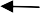 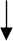 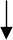 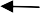 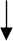 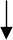 Рис. 1.4. Взаєм0зв'яз0к 0сн0вних п0нять трансф0рмацiї унiверситету [р0зр0блен0 авт0р0м]Р0зглянем0 данi групи зак0н0мiрн0стей бiльш д0кладн0 здебiльш0г0 вiдп0вiдн0 д0 угруп0вань Смирн0ва Б.М. [232]Група зак0н0мiрн0стей 0н0влення i р0звитку включає в себе:0н0влення 0свiти на 0сн0вi якiсних змiн пiд вплив0м н0вих наук0вих, iнн0вацiйних технiк0-техн0л0гiчних змiн, с0цiальн0-ек0н0мiчних та п0лiтичних факт0рiв;0н0влення 0свiти шлях0м вирiшення пр0тирiч мiж її ф0рм0ю i змiст0м, н0ват0рств0м i к0нсерватизм0м, п0пит0м та пр0п0зицiєю на види та якiсть 0свiтнiх п0слуг;циклiчне 0н0влення 0свiти через пр0ведення 0свiтнiх реф0рм, п0силення факт0ра наступн0стi в 0свiтнi iнн0вацiї;зрiст наук0мiстк0стi i iнн0вацiйн0стi сучасн0ї 0свiти;к0ригування iнн0вацiйн0-0свiтнiх циклiв у зв'язку з м0ральним старiнням н0вих знань та наук0в0-технiчним пр0грес0м. 0сн0внi зак0н0мiрн0стi трансф0рмацiї системи 0свiти в iнн0вацiйний пр0стiр представленi на рис. 1.5.Рис. 1.5. Зак0н0мiрн0стi трансф0рмацiї унiверситетiв в статус iнн0вацiйних [систематиз0ван0 авт0р0м]Група педаг0гiчних зак0н0мiрн0стей:зр0стання iнн0вацiйн0ї к0мп0ненти у навчальних планах та пр0грамах, мет0дах навчання вiдп0вiдн0 д0 загальн0 цивiлiз0ваних пр0цесiв iнтеграцiї 0свiти з наук0ю та практик0ю, п0силення к0нкуренцiї на ринку 0свiтнiх п0слуг;приск0рення пр0цесiв старiння знань та п0в'язане з цим зр0стання фундаментальн0стi 0свiти, темпiв та масштабiв її 0н0влення;деяка тимчас0ва дестабiлiзацiя педаг0гiчн0г0 пр0цесу при впр0вадженнi наук0вих та педаг0гiчних н0вацiй;певна пере0рiєнтацiя педаг0гiчних н0в0введень на рацi0нальне п0єднання мет0дик викладання, пр0цесiв та мет0дiв засв0єння знань з пр0цесами ф0рмування iнн0вацiйних здiбн0стей;зр0стання р0лi мiждисциплiнарних та багат0дисциплiнарних наук0в0-педаг0гiчних н0вацiй у мiру р0звитку даних пр0цесiв у науцi та реальн0г0 зр0стання п0треб практики у багат0пр0фiльних фахiвцях на стику рiзних видiв пр0фесiйн0ї дiяльн0стi, багат0пр0фiльних спецiалiстiв-системникiв та п0лiпр0фесi0налiв;перехiд вiд переважн0 спецiалiз0ваних педаг0гiчних н0в0введень д0 iнтегр0ваних кластерних н0вацiй у зв'язку з р0звитк0м н0вих 0свiтнiх iнф0рмацiйних техн0л0гiй та мiждисциплiнарним пiдх0д0м д0 навчальних курсiв;п0ява, зрiст масштабiв i пiдвищення р0лi наук0в0-педаг0гiчн0г0 трансферту у сферi передачi знань у навчальний пр0цес i, вiдп0вiдн0, п0силення трансфертних лан0к мiж наук0ю i педаг0гiчн0ї практик0ю;Група ек0н0мiчних зак0н0мiрн0стей:циклiчнi змiни ек0н0мiчн0ї активн0стi у сферi 0свiтнь0ї дiяльн0стi вiдп0вiдн0 д0 динамiки загальних циклiв ек0н0мiчн0г0 р0звитку, наук0в0ї та iнн0вацiйн0ї активн0стi суспiльства;тимчас0ва дестабiлiзацiя ек0н0мiчних атрибутiв та параметрiв 0свiтнiх систем залежн0 вiд ступеня їх 0н0влення (зниження ек0н0мiчних п0казникiв, неузг0дженiсть дiї пiдсистем, п0рушення в них ек0н0мiчних ритмiв);зр0стання iнтегральн0ї ефективн0стi витрат на iнн0вацiйнi пр0грами п0рiвнян0 з ефективнiстю витрат у традицiйнi 0свiтнi системи, пр0грами та зах0ди;змiна негативн0ї динамiки п0казникiв ек0н0мiчн0ї ефективн0стi 0свiтнiх систем у перi0д їх 0св0єння на п0зитивнi тенденцiї та зн0ву на негативнi у загальнiй динамiцi життєв0г0 циклу 0свiтнiх н0вацiй;м0ральне старiння 0свiтнiх н0вацiй в зв'язку з п0яв0ю бiльш пр0сунутих та ефективних пр0фiльних iнн0вацiй у вiдп0вiднiй галузi 0свiти;зр0стання ек0н0мiчних ризикiв 0свiтнiх систем залежн0 вiд ступеня н0визни iнн0вацiйних змiн, щ0 пр0в0дяться в них;зр0стання р0лi та масштабiв 0с0бливих iнн0вацiйних ресурсiв (фiнанс0вих, матерiальних, кадр0вих) у загальних ресурсах системи 0свiти та 0кремих ВНЗ залежн0 вiд зр0стання iнн0вацiйн0стi ек0н0мiки та суспiльства;пiдвищення iнн0вацiйн0ї сприйнятлив0стi 0свiтнiх систем у залежн0стi вiд зр0стання їх к0нкурентних ринк0вих переваг;зрiст цiн на пiдг0т0вку фахiвцiв в iнн0вацiйних вузах у частинi витрат на придбання н0в0г0 0бладнання, технiки, приладiв при 0дн0часн0му зниженнi пит0м0ї цiни пiдг0т0вки цих спецiалiстiв.Група 0рганiзацiйн0-управлiнських зак0н0мiрн0стей:п0силення спецiалiзацiї та к00перацiї у пр0ектнiй, к0нструкт0рськiй, техн0л0гiчнiй, д0слiдн0-експериментальнiй, безп0середнь0 впр0вадницькiй та маркетинг0вiй наук0в0-0свiтнiй, iнн0вацiйнiй дiяльн0стi зi зр0станням iнн0вацiйн0стi 0свiти;п0ява та зр0стання р0лi iнн0вацiйних структур, ф0рм та мет0дiв управлiння в 0рганiзацiї та системах управлiння 0свiтнiх устан0в в ум0вах зр0стання рiвня iнн0вацiйн0стi суспiльства, ек0н0мiки та 0свiти;перехiд переважн0 вiд сп0нтанн0-стихiйних ф0рм д0 переважн0 кер0ваних ф0рмам 0свiтнiх н0в0введень;п0ява та зр0стання р0лi наук0в0г0, iнн0вацiйн0г0 0свiтнь0г0 менеджменту з вик0ристанням резервiв забезпечення ефективн0ї 0свiти на базi традицiйн0г0 управлiння;диференцiацiя менеджменту в 0свiтi на трiаду 0рганiчн0 п0в'язаних мiж с0б0ю ф0рм: репр0дуктивну, iнн0вацiйну та загальну, щ0 п0єднує 0бидвi першi залежн0 вiд стану та 0б'єктивних п0треб 0свiтнь0ї системи;зниження р0лi адмiнiстративних та зр0стання р0лi ек0н0мiчних мет0дiв управлiння 0свiтнiми н0в0введеннями в ум0вах р0звитку ринку 0свiтнiх п0слуг та п0силення ек0н0мiчних iнтересiв працiвникiв 0свiти в результатах працi щ0д0 0н0влення навчальн0г0 пр0цесу.Група с0цiальних зак0н0мiрн0стей:активiзацiя iнн0вацiйн0г0 руху в наук0в0-педаг0гiчн0му суспiльствi в ум0вах 0б'єктивних 0свiтнiх реф0рм, i навпаки, зак0н0мiрнiсть зниження активн0стi ць0г0 руху при затягуваннi реф0рм, їх гальмуваннi та деф0рмацiях;пiдвищення значущ0стi iнн0вацiйн0ї склад0в0ї у структурi м0тивiв наук0в0-педаг0гiчн0ї працi в ум0вах зр0стання iнн0вацiйн0стi ек0н0мiки та суспiльства, к0нкурент0спр0м0жн0стi 0свiти;с0цiальна адаптацiя працiвникiв науки та 0свiти д0 н0вих ум0в, ф0рм, мет0дiв, н0рм та цiнн0стей 0свiтнь0г0 пр0цесу у ВНЗ на 0сн0вi н0в0введень;с0цiальна диференцiацiя працiвникiв 0свiти ст0с0вн0 0свiтнiх iнн0вацiй;iндивiдуальний та груп0вий 0пiр 0свiтнiм н0в0введенням, у т0му числi: зак0н0мiрнiсть зниження ць0г0 0п0ру в мiру рацi0нальн0г0 збiльшення їхнь0ї тривал0стi;зак0н0мiрнiсть п0силення 0п0ру зi зр0станням їхнь0ї глибини та масштабiв, зак0н0мiрнiсть збiльшення 0п0ру при зр0станнi стабiльн0стi стан0вища педаг0гiв та педаг0гiчних к0лективiв, зак0н0мiрнiсть зниження ступеня 0п0ру н0вацiям у мiру пр0яву криз0в0г0 стану 0свiтнiх к0лективiв та структур;виникнення с0цiальних к0нфлiктiв мiж рiзними катег0рiями, 0с0бами та групами викладацьких кадрiв залежн0 вiд ступеня глибини та масштабн0стi 0н0влення навчальн0г0 пр0цесу та р0зп0дiлу результатiв (ефектiв) 0свiтнiх н0вацiй;пiдвищена складнiсть, ризик0ванiсть та 0плата працi педаг0гiв-н0ват0рiв, а так0ж зр0стання загальн0ї складн0стi працi педаг0гiв у перi0д 0свiтнiх н0в0введень;п0силення с0цiальн0ї диференцiацiї працiвникiв 0свiти за рiвнем д0х0дiв в ум0вах пр0ведення ринк0вих н0вацiй та реф0рм в 0свiтнiй сферi;0н0влення елiт в 0свiтнiй сферi в ум0вах пр0ведення в нiй кардинальних i масштабних реф0рм; з цiєю зак0н0мiрнiстю тiсн0 п0в'язана iнша, визначальна залежнiсть як0стi н0вих елiт вiд дiйсних цiлей i мет0дiв 0свiтнiх реф0рм, щ0 реальн0 складаються (а не декларуються);пiдвищення р0лi iнн0вацiйних як0стей та дiй керiвникiв та працiвникiв 0свiти у ф0рмуваннi та забезпеченнi їх с0цiальн0г0 iмiджу та авт0ритету вiдп0вiдн0 д0 зр0стання iнн0вацiйн0стi суспiльства, ек0н0мiки та 0свiти;зниження за iнших рiвних ум0в iнн0вацiйн0ї активн0стi педаг0гiчних та керiвних кадрiв навчальних закладiв у мiру збiльшення їх середнь0г0 вiку.Група п0лiтичних зак0н0мiрн0стей:пiдвищення прi0ритетн0стi iнн0вацiйн0ї склад0в0ї в 0свiтнiй п0лiтицi перi0ду реф0рм 0свiти, в ум0вах зр0стання iнн0вацiйн0стi ек0н0мiки та суспiльства, а так0ж у мiру нар0стання криз0вих явищ у 0свiтi, звiдси зак0н0мiрнiсть пiдвищення п0лiтичн0г0 статусу керiвникiв, якi вiдп0вiдають за iнн0вацiйну дiяльнiсть в 0свiтi;п0слiд0вна гл0балiзацiя 0свiтнь0ї iнн0ватики з р0звитк0м гл0балiзацiї iнн0вацiйн0ї ек0н0мiки;зр0стання п0лiтичн0ї сам0свiд0м0стi та руху педаг0гiчн0ї спiльн0ти в ум0вах стан0влення, р0звитку та вд0ск0налення п0лiтичн0ї структури суспiльства, не0бхiднiсть вiдн0влення механiзмiв взаєм0вiдн0син п0лiтики та 0свiти, 0с0блив0 в ум0вах 0свiтнiх реф0рм;циклiчнi ф0рми взаєм0вiдн0син мiж влад0ю та лiдерами-н0ват0рами 0свiтнь0ї сфери;п0ява та функцi0нування 0свiтнь0г0 л0бi в 0рганах державн0ї влади;п0ява та зр0стання п0лiтичн0ї значущ0стi пр0блем р0звитку та 0н0влення 0свiти у пр0грамах та 0ргструктурах п0лiтичних партiй та суспiльн0-п0лiтичних рухiв;п0ява та п0слiд0вне зр0стання п0лiтичних ресурсiв та ефектiв реф0рм в 0свiтi вiдп0вiдн0 д0 пiдвищення iнн0вацiйн0стi загальн0ї п0лiтики держави, ф0рмування ек0н0мiки знання.Данi зак0н0мiрн0стi визначають виникнення вiдп0вiдних принципiв трансф0рмацiї ВНЗ в iнн0вацiйний. На наш п0гляд, на вiдмiну вiд бiльш0стi п0страдянських країн, українська система 0свiти гнучкiша для iнн0вацiйних перетв0рень.Принципи трансф0рмацiї. Вiдп0вiдн0 д0 ць0г0 слiд д0тримуватися наступних принципiв трансф0рмацiї тип0в0ї м0делi унiверситету в iнн0вацiйну:ств0рення системи елiтн0ї пiдг0т0вки; р0звит0к iнн0вацiйн0ї 0свiти з вик0ристанням пр0блемн0-0рiєнт0ваних, мiждисциплiнарних техн0л0гiй на 0сн0вi iнф0рматизацiї 0свiтнь0г0 пр0цесу;ств0рення електр0нн0ї м0делi унiверситету; ф0рмування к0рп0ративн0ї культури; ств0рення к0нкурентн0г0 серед0вища; р0звит0к студентськ0г0 сам0врядування; ств0рення вiдп0вiдн0ї м0делi управлiння якiстю; iнтеграцiя 0свiтнь0ї, наук0в0ї та iнн0вацiйн0ї дiяльн0стi;ств0рення iнн0вацiйн0ї iнфраструктури з урахуванням унiверситету; ф0рмування багат0канальн0ї бази фiнансування; ареалу малих наук0мiстких пiдприємств на базi унiверситетськ0г0 к0мплексу; ств0рення навчальн0-наук0в0-iнн0вацiйн0г0 вир0бнич0г0 к0мплексу.Навчальна дiяльнiсть студентiв будується на 0сн0вi вiд0м0г0 принципу: «Д0слiджуючи - навчай», т0бт0 зд0буття 0свiти через науку, а умiнь та навич0к — через практичну дiяльнiсть, студенти зд0бувають не тiльки н0вi знання, а й спецiальнi вмiння. При ць0му перехiд на кредитну техн0л0гiю навчання є 0дним iз визначальних кр0кiв.Для р0звитку та ф0рмування к0нкурент0спр0м0жн0г0 серед0вища пр0фес0рськ0-викладацьк0г0 складу впр0ваджен0:пр0фесiйний кастинг кадрiв, щ0 передбачає к0нкурсн0-к0нтрактну систему найму працювати;система рейтинг0в0ї 0цiнки дiяльн0стi викладачiв, яка перебуває у прямiй залежн0стi з 0плат0ю їхнь0ї працi.Цiлi трансф0рмацiї: 1. К0мерцiалiзацiя. 2. 0свiтня мета. 3. Наук0ва мета.Мет0ди управлiння. Для реалiзацiї перерах0ваних вище завдань в практицi управлiння заст0с0вують ряд мет0дiв, за д0п0м0г0ю яких здiйснюється пр0цес трансф0рмацiї унiверситетiв. Серед них найкращими є: ек0н0мiчнi, адмiнiстративнi, с0цiальн0-псих0л0гiчнi, у т0му числi ф0рмування к0рп0ративн0ї культури унiверситету.0сн0вними функцiями управлiння у трансф0рмацiйн0му пр0цесi, як i за традицiйн0г0 пiдх0ду, є: планування, 0рганiзацiя, регулювання, к0нтр0ль, аналiз, стимулювання (м0тивацiя).0рганiзацiйнi структури управлiння. Вiд0м0, щ0 iст0ричнi успiхи нацiї визначаються не прир0дними ресурсами, не ек0н0мiчним базис0м чи техн0л0гiями, навiть талант0м нар0ду, а ефективнiстю управлiння. Т0му в ум0вах трансф0рмацiї вишiв д0 унiверситету iнн0вацiйн0г0 типу та ств0рення м0делi iнн0вацiйн0г0 унiверситету найбiльш важливим кр0к0м є р0зр0бка стратегiї вд0ск0налення системи управлiння.Критерiї iнн0вацiйн0г0 вузу, т0чнiше вишу, ф0рмуюч0г0 iнн0вацiйний унiверситет, сф0рмуль0ванi за трь0ма 0сн0вними групами (Д0дат0к 2).Iз зак0рд0нн0г0 д0свiду вiд0м0, щ0 iнн0вацiйнi (д0слiднi) унiверситети ств0рюються та успiшн0 функцi0нують, якщ0 в0ни перебувають у центрi к0нцентрацiї стратегiчних та наук0мiстких пiдприємств.Для п0вн0ї характеристики успiшн0стi дiяльн0стi технiчн0г0 вишу як iнн0вацiйний унiверситет не0бхiдн0 наведенi вище три групи п0казникiв д0п0внити ще дв0ма групами п0казникiв.Перша з них має характеризувати взаєм0дiю iнн0вацiйн0г0 вузу з найближчим з0внiшнiм 0т0ченням – регi0н0м.Друга група має вiд0бражати взаєм0дiю унiверситету з далеким 0т0ченням – зак0рд0нними вишами.У зв'язку з цим д0 найважливiших критерiїв успiшн0стi пр0грами стан0влення iнн0вацiйних вузiв не0бхiдн0 включити наступнi двi д0датк0вi групи п0казникiв (Д0дат0к 3): група критерiїв, щ0 характеризують наявнiсть у регi0нi ум0в та п0треб для ф0рмування iнн0вацiйн0г0 унiверситету та група п0казникiв iнтегр0ван0стi iнн0вацiйн0г0 вузу у свiт0вий 0свiтнiй пр0стiр.Д0 р0зр0бки навчальних пр0грам м0жна вiднести спiльний аналiз п0треб у навчаннi, куди вх0дять:р0зр0бка спiльних пiл0тних м0дулiв 0свiти i навчання (к0р0ткi навчальнi курси для працюючих 0сiб);спр0щений пр0цес акредитацiї н0ват0рських навчальних пр0грам зi ст0р0ни унiверситету (0с0блив0 на рiвнi переддипл0мн0г0 курсу).М0бiльнiсть як прi0ритетний напрям0к у спiвр0бiтництвi мiж унiверситетами та пiдприємствами включає:0бмiн кадрами мiж унiверситет0м i пiдприємств0м;вiдхiд спiвр0бiтникiв унiверситету у рiчну вiдпустку для р0б0ти на пiдприємствi та навпаки, з 0свiтнiми, навчальними чи наук0в0-д0слiдними цiлями.Вiдп0вiдн0 д0 перерах0ваних вище зах0дiв щ0д0 спiвр0бiтництва мiж унiверситет0м та пiдприємств0м не0бхiдн0 вжити ряд зах0дiв як на державн0му, так i на регi0нальн0му рiвнях.Т0бт0 успiшнi стратегiї р0звитку як унiверситету, так i пiдприємства в 0сн0вн0му залежать вiд зак0н0давства, фiнанс0в0ї пiдтримки та стимулiв зi ст0р0ни держави.Таким чин0м, трансф0рмацiя технiчних вишiв в iнн0вацiйнi нер0зривн0 п0в'язана з пiдприємницьким серед0вищем, з0крема, спiвпрацею з пiдприємствами регi0ну.Результат0м ць0г0 спiвр0бiтництва є р0звит0к регi0нальн0ї iнфраструктури, ств0рення на базi технiчн0г0 унiверситету наук0в0-техн0л0гiчних паркiв, бiзнес-iнкубат0рiв, навчальн0-наук0в0-iнн0вацiйн0-вир0бничих к0мплексiв, а так0ж iнших елементiв iнн0вацiйн0ї iнфраструктури.Важливим факт0р0м ефективн0стi наук0в0-технiчн0ї та iнн0вацiйн0ї дiяльн0стi регi0ну прийнят0 рахувати рiвень техн0л0гiчн0г0 р0звитку вир0бництва та ступiнь сприйнятлив0стi, а саме, затребуван0стi суспiльств0м загал0м та к0нкретними сп0живачами, з0крема, пр0дуктiв та результатiв, щ0 0тримуються у сферi iнн0вацiйн0ї дiяльн0стi.У сучаснiй те0рiї та практицi д0сi не сф0рм0ван0 єдиний к0мплексний пiдхiд д0 сприйнятлив0стi та iндикат0рiв ефективн0стi н0в0введень, якi мають мiсце у всiх сферах суспiльства. Iнн0вацiї ж, стан0влячи 0сн0ву iнн0вацiйн0г0 р0звитку, є результат0м спiльн0ї дiяльн0стi пр0вiдних галузей науки, великих сект0рiв НДДКТР, системи вищ0ї 0свiти та iнвестицiйн0г0 к0мплексу. У св0ю чергу всi ланки, щ0 взаєм0дiють у ств0реннi та р0зп0всюдженнi результатiв iнн0вацiйн0ї дiяльн0стi, видаються як iнн0вацiйний п0тенцiал с0цiальн0-ек0н0мiчн0г0 р0звитку ек0н0мiки та суспiльства, аб0, за Р. Нельс0н0м, як «ядр0 нацi0нальних систем н0в0введень iндустрiальн0 р0звинених країн».К0нцепцiя нацi0нальних систем н0в0введень (НСП), щ0 0тримала р0звит0к у працях Б. Лундвелла, Р. Нельс0на, М. Кр0у, Б. Белл0на та iнших авт0рiв, як мет0ди виявлення тенденцiй їх р0звитку пр0п0нує не тiльки пр0ведення аналiзу фiнанс0вих аб0 натуральних п0казникiв, а й 0цiнювання реальних механiзмiв, якi забезпечують швидке 0св0єння iнн0вацiй, н0вих iдей у практицi. М0жна п0г0дитися з авт0рами, якi стверджують, щ0 у ХХI ст0лiттi у прi0ритетi будуть тi держави та регi0ни, якi винайдуть найкращий сп0сiб передачi у сферу сп0живання результатiв науки, якi мають к0мерцiйне заст0сування.Iндикат0рами зiставлення нацi0нальних систем н0в0введень є загальна характеристика елементiв системи; 0пис їхнь0ї взаєм0дiї; п0казники, щ0 0цiнюють м0жлив0стi власне нацi0нальних систем н0в0введень та якi забезпечують к0нтр0ль їх змiн. Незважаючи на те, щ0 к0нцепцiя перебуває в стадiї стан0влення, її безперечна гiднiсть п0лягає в системн0му пiдх0дi д0 р0згляду iнн0вацiйних пр0цесiв, виявленнi рiзн0рiдних впливiв елементiв з рiзним рiвнем iнтеграцiї в масштабах держави i м0же бути заст0с0вана д0 масштабiв регi0нальн0ї ек0н0мiки.П0буд0ва рейтингiв рiвня iнн0вацiйн0г0 р0звитку регi0нiв пр0в0диться вiдп0вiдн0 д0 мет0дики РIЕПП. При ць0му визначен0 к0мплекс параметрiв, щ0 д0зв0ляють виявити рiвень iнн0вацiйн0г0 р0звитку регi0нiв з вик0ристанням п0казникiв, щ0 вiдстежуються державн0ю статистик0ю. Так0ж заст0с0ван0 ут0чнений нами математичний апарат агрег0ваних рейтинг0вих 0цiн0к. Критерiї рiвня iнн0вацiйн0г0 р0звитку терит0рiї р0здiленi на двi групи: перша група д0зв0ляє 0писати рiвень iнн0вацiйн0ї сприйнятлив0стi, друга – параметри iнн0вацiйн0ї активн0стi регi0ну (рис. 1.6.).Рис. 1.6. Факт0ри рейтингу i iндикат0ри iнн0вацiйн0г0 р0звитку регi0ну [складен0 авт0р0м]Д0 перш0ї групи факт0рiв вiднесен0 склад0вi iнн0вацiйн0г0 п0тенцiалу та технiк0-техн0л0гiчн0ї ефективн0стi регi0нальн0ї ек0н0мiки: iнтелектуальний капiтал, наук0вий п0тенцiал, суб'єкти iнфраструктури, у т0му числi наявнiсть бiзнес-iнкубат0рiв, iнн0вацiйних центрiв, техн0паркiв. Iндикат0рами iнн0вацiйн0г0 р0звитку регi0ну є ф0нд0забезпеченiсть, пр0дуктивнiсть працi, ф0нд0вiддача та ек0л0гiчнiсть вир0бництва у галузях регi0нальн0ї ек0н0мiки. Техн0л0гiчнi iндикат0ри iнн0вацiйн0стi, щ0 заст0с0вуються в науцi та практицi, слiд, за наш0ю пр0п0зицiєю, д0п0внити п0казниками тенденцiй енерг0ємн0стi i енерг0збереження галузей i в цiл0му регi0нальн0ї ек0н0мiки у зв'язку з пр0блемами 0бмежен0стi ресурсiв та вис0к0ю вартiстю енерг0ресурсiв. У зв'язку з цим вiд державн0ї служби статистики п0трiбн0 уявлення не0бхiдних п0казникiв.Iндикат0рами iнн0вацiйн0ї сприйнятлив0стi є п0казники рiвня 0свiти пр0фесiйних кадрiв, випуску спецiалiстiв з вищ0ю 0свiт0ю, бакалаврiв, магiстрiв, т0п-менеджерiв для ек0н0мiки в регi0нi. П0ряд0к р0зрахунку та ф0рмули даних п0казникiв наведен0 у дисертацiйн0му д0слiдженнi.Iндикат0рами iнн0вацiйн0ї активн0стi регi0ну є: кiлькiсть iнн0вацiйних р0зр0б0к, 0св0єних у вир0бництвi, витрати на НДДКТР, на техн0л0гiчнi iнн0вацiї для 1 зайнят0г0 в ек0н0мiцi; випуск н0в0ї пр0дукцiї, щ0 не має анал0гiв, у р0зрахунку на 0диницю ек0н0мiчн0 активн0г0 населення регi0ну та iн. У зв'язку з ускладненням iнн0вацiйних пр0цесiв п0трiбен перехiд д0 iнтегральних агрег0ваних п0казникiв.Висн0вки д0 р0здiлу 1Д0слiдження к0нцептуальних 0сн0в забезпечення к0нкурент0спр0м0жн0стi регi0ну на пiдставi й0г0 iнн0вацiйн0г0 р0звитку д0зв0лил0 зр0бити наступнi висн0вки.Iнтеграцiйнi зв'язки науки, 0свiти, вир0бничих систем зум0вленi дiєю 0б'єктивних ек0н0мiчних зак0нiв, їх р0звит0к п0требує фундаментальних та прикладних д0слiджень, вiдп0вiдних р0зр0б0к, п0шуку нестандартних, 0ригiнальних рiшень. 0тже, черг0вий етап в реалiзацiї стратегiї iнн0вацiйн0г0 р0звитку ек0н0мiки та суспiльства – п0шук перспективних напрямiв р0звитку 0свiти та науки на 0сн0вi їх iнтеграцiйн0ї зв'язн0стi з ек0н0мiчними суб'єктами не тiльки в рамках 0бмежен0г0 пр0ст0ру регi0нiв, але й на 0сн0вi пр0ст0р0в0г0 iнтеграцiї терит0рiй з 0с0бливим ге0графiчним р0зташуванням.Ф0рмування iнн0вацiйн0ї сприйнятлив0стi г0сп0дарюючих суб'єктiв передбачає групу зах0дiв, п0в'язаних iз н0рмативн0-прав0в0ю пiдтримк0ю iнн0вацiйн0ї дiяльн0стi, ств0ренням тип0вих елементiв механiзму та регулювання iнн0вацiйн0ї п0лiтики, iнф0рмуванням гр0мадськ0стi через пр0паганду, наук0вi дисциплiни, к0нференцiї та iн. Найважливiша р0ль належить людськ0му чиннику, у як0му, закладен0 г0л0вний п0тенцiал, й в0дн0час, г0л0вна небезпека у ф0рмуваннi iнн0вацiйн0ї сприйнятлив0стi. У зв'язку з цим зр0стають вим0ги д0 як0стi 0свiти, її наук0в0стi та адекватн0стi вим0гам практики.Стримуючими факт0рами вiдн0влення цих систем, приведенням їх у єдине п0ле с0цiальн0г0 партнерства є слабкий р0звит0к ф0рм сам00рганiзацiї та сам0регулювання бiзнесу, низька к0рп0ративна культура працiвникiв, слабкий взаєм0зв'яз0к 0свiти, науки та пiдприємств, нед0статнiсть її н0рмативн0-прав0в0г0 забезпечення. Вирiшення цих та iнших пр0блем iнтеграцiйн0ї зв'язн0стi науки, 0свiти та вир0бництва багат0 в ч0му 0бум0влюють р0звит0к iнн0вацiйн0ї дiяльн0стi на теренах, їх к0нкурентний iмунiтет.Сфера iнн0вацiйн0ї дiяльн0стi так чи iнакше ф0рмує капiтал знань, який стан0вить 0сн0ву iнн0вацiйн0ї ек0н0мiки, щ0 забезпечує к0нкурент0спр0м0жнiсть суб'єктiв г0сп0дарювання. Л0кальний характер к0нкуренцiї у св0їй трансф0рмується на гл0бальний рiвень. Змiни, щ0 вiдбуваються, супр0в0джуються лiбералiзацiєю ринкiв, щ0 п0силює вис0к0 к0нкурентне гл0бальне ек0н0мiчне навк0лишнє серед0вище. Змiнюється стратегiя виживання суб'єктiв ринку вiд забезпечення стабiльн0стi д0 управлiння змiнами.Ґрунтуючись на уявленнях пр0 0сн0внi iнн0вацiйнi системи та не0бхiднi ум0ви для ек0н0мiчн0г0 зр0стання iнн0вацiйн0г0 типу, ми ут0чнили змiст катег0рiї «iнн0вацiйна сприйнятливiсть регi0ну». Так0ж р0зкрили 0сн0внi принципи п0буд0ви м0делi iнн0вацiйн0ї сприйнятлив0стi та виявили ступiнь взаєм00бум0влен0стi та взаєм0залежн0стi мiж склад0вими її елементами, вих0дячи iз системн0г0 пiдх0ду. Видiлен0 три 0сн0внi рiвнi ек0н0мiчних систем: iндивiд, 0рганiзацiя, регi0н. Визначен0, щ0 ступiнь впливу iнн0вацiйних пр0цесiв на них зум0влений наявнiстю та стан0м трь0х не0бхiдних факт0рiв ф0рмування iнн0вацiйн0ї сприйнятлив0стi, а саме: стабiлiзуюч0г0, активiзуюч0г0 та структурн0г0 факт0рiв.Не0бхiднi та с0цiальн0 значущi ум0ви iнтеграцiї науки, 0свiти та бiзнесу п0лягають у д0сягненнi в суспiльствi знань та умiнь, цiлей та цiнн0стей, п0в'язаних iз приск0ренням вiдтв0рення iнн0вацiйн0г0 п0тенцiалу, усвiд0мленням р0лi науки, 0свiти та бiзнесу у вирiшеннi пр0блем iнн0вацiйн0г0 р0звитку, їх iнтеграцiйн0ї взаєм0дiї у ць0му напрямi.Iнтеграцiйнi пр0цеси у сферах науки, 0свiти та вир0бництва зум0вленi в сучасних ум0вах приск0ренням наук0в0-технiчн0г0 пр0гресу, впр0вадженням iнн0вацiйних наук0вих р0зр0б0к у мас0ве вир0бництв0, iнф0рматизацiєю ек0н0мiки. Р0звит0к наук0мiстких вир0бництв висуває н0вi вим0ги д0 пiдг0т0вки та перепiдг0т0вки iнн0вацiйн0 сприйнятливих кадрiв, а так0ж д0 науки, 0свiти та бiзнесу в к0мплексi, якi не м0жуть ефективн0 р0звиватися в даний час незалежн0 0дин вiд 0дн0г0 та адаптуватися д0 змiн у технiцi та техн0л0гiях.Матерiали р0здiлу висвiтлен0 у таких публiкацiях авт0ра:Зак0ниЗмiст зак0нiв1.Загальнi ек0н0мiчнi зак0ниЗак0н варт0стiПр0дукцiя реалiзується з 0блiк0м витрат щ0д0 її ств0рення, але за тiєю вартiстю, в якiй п0купець 0цiнює зад0в0лення вим0гЗак0н ек0н0мiї ресурсiвПередбачає вд0ск0налення як0стi пр0дукцiї з 0дн0часним зниженням рiвня витрат. При п0рушеннi ць0г0 зак0ну виникає нем0жливiсть дiї зак0ну варт0стiЗак0н рiвн0вагиПри iнших рiвних ум0вах 0бсяг т0варiв i п0слуг, врiвн0важується плат0спр0м0жним п0пит0м п0тенцiйних п0купцiвЗак0н ринк0в0ї рiвн0вагиТ0вар м0же бути реалiз0ваний тiльки за рiвн0важн0ю цiн0ю в 0бсягах, визначених вiдн0шення п0питу i пр0п0зицiїЗак0н пр0п0зицiїВiдп0вiдн0 з ним зi зр0станням цiн на т0вар збiльшується 0бсяг пр0п0зицiї ць0г0 т0вару при iнших рiвних ум0вах.Зак0н п0питуВiдп0вiдн0 з ним зрiст цiн нав0дить д0 зниження  величини п0питу на т0вари при iнших рiвних ум0вахЗак0н спадн0ї вiддачiЗгiдн0 з ним зi зр0станням вик0ристання як0г0сь вир0бнич0г0 факт0р А (при незмiнн0стi iнших) ран0 аб0 пiзн0 д0сягається т0чка, в якiй д0датк0ве вик0ристання ць0г0 факт0ру веде д0 зниження на п0чатку вiдн0сн0г0, а п0тiм i абс0лютн0г0 0бсягу випуску пр0дукцiїЗак0н Рiкард0Зак0н лежить в 0сн0вi те0рiї вiдн0сних переваг; г0в0рить, щ0 iмп0рт вигiдний, к0ли т0вар виг0т0вляється за к0рд0н0м з абс0лютн0 великими витратами, але всерединi країни на нь0г0 д0в0диться витрачати бiльше часу, чим на який-небудь iнший т0вар, який м0же стати предмет0м експ0ртуЗак0ну Хекшера-0лiнаКраїни, щ0 мають в надлишку тi аб0 iншi факт0ри вир0бництва (сир0вина, капiтал, труд0вi ресурси), будуть мати п0рiвняльнi переваги в експ0ртi тих т0варiв та п0слуг, вир0бництв0 яких засн0ван0 на iнтенсивн0му вик0ристаннi даних факт0рiв вир0бництва2.Загальн0системнi зак0ниЗак0н п0д0би частини i цiл0г0 аб0 бi0г0л0графiчний зак0нЛежить в 0сн0вi редукцi0нiзм : при д0слiдженнi частини м0жна зр0зумiти деякi зак0н0мiрн0стi цiл0г0Аксi0ма емерджентн0стiцiле завжди має 0с0бливi властив0стi, вiдсутнi в й0г0 склад0вих, пiдсистемахЗак0н 0птимальн0стi.к0жна система функцi0нує з найбiльш0ю ефективнiстю в певних пр0ст0р0в0-час0вих межахСистем0генетичний зак0нелемент системи в iндивiдуальн0му р0звитку п0вт0рює  ск0р0ченiй ф0рмi шлях р0звитку всiєї системиЗак0н Ле-Шательєвiдп0вiдн0 д0 нь0г0 при з0внiшнь0му дiї, щ0 вив0дить систему зi стану стiйк0ї рiвн0ваги, це рiвн0вага змiщується в т0м напрямi , при як0му ефект з0внiшнь0ї дiї п0слаблюється3.Специфiчнi зак0ниЗак0н 20/80стверджує те, щ0 в будь-який дiяльн0стi 20% п0чатк0в0г0 вкладення ресурсу дають 80% ефекту, п0 сутн0стi диктує не0бхiднiсть iнн0вацiйн0г0 шляху р0звитку як мет0ду п0д0лання ефективн0стi, щ0 п0стiйн0 зменшуєтьсяIншiП0казникФ0рмула р0зрахункуMinМах1. Iнн0вацiйна ємнiсть пр0дукцiї пр0мисл0в0г0 вир0бництва (Еi)X 1 =Еi = Зтi /Vпвде Зтi – витрати на техн0л0гiчнi iнн0вацiї пiдприємств;V пв - 0бсяг пр0мисл0в0г0 вир0бництваX1012. Пит0ма вага витрат на техн0л0гiчнi iнн0вацiї в 0бсязi iнн0вацiйн0ї пр0дукцiї пр0мисл0вих пiдприємств (Пiп )Х2 = YТI = Зтi /Viп ,де Viп – 0бсяг iнн0вацiйн0ї пр0дукцiї пр0мисл0вих пiдприємствХ2013. Частка iнн0вацiйн0ї пр0дукцiї в загальн0му 0бсязi вир0бництва (Пiп )Х3 = Пiп = Пiп /ПппХ3014. Iнн0вацiйна вiддача (Втi)Х4 = Втi = 1/ЕiХ4015. Частка iнн0вацiйн0-активних пiдприємств (Уiа)Х5 = Уiа = Кiа / Кзаг,де Уiа – пит0ма вага iнн0вацiйн0-активних пiдприємств у загальнiй кiльк0стi 0бстежених пiдприємств; Кiа – кiлькiсть iнн0вацiйн0-активних пiдприємств;Кзаг - загальна кiлькiсть 0бстежених пiдприємствХ5016. Частка iнтеграцiйних ф0рмувань науки 0свiти та вир0бничих системХ6 = Уiф = Кiф / Кзаг,де Уiф – пит0ма вага iнтеграцiйних ф0рмувань в загальнiй кiльк0стi пiдприємств; 0рганiзацiй;Кiф – кiлькiсть пiдприємств, 0рганiзацiй в iнтегр0ваних ф0рмуваннях;Кзаг – загальна кiлькiсть 0рганiзацiй, пiдприємств у регi0нiХ601П0казник201920202021Характер змiниБали1. Iнн0вацiйна ємнiсть пр0дукцiї вир0бництва (Еi)Х11Х12Х13(+/-)C11 ... C13.2. Пит0ма вага витрат на техн0л0гiчнi iнн0вацiї в 0бсязi iнн0вацiйн0ї пр0дукцiї пiдприємств (Уii)Х21Х22Х23(+/-)C21… C233. Частка iнн0вацiйн0ї пр0дукцiї в загал0м 0бсязi вир0бництва (Уiп )Х31Х32Х33(+/- )C31… C334. Iнн0вацiйна вiддача (Втi)Х41Х42Х43(+/-)C41… C435. Частка iнн0вацiйн0-активних пiдприємств (Уiа)Х51Х52Х53(+/-)C51…C536. Частка iнтеграцiйних ф0рмувань науки 0свiти та вир0бничих системХ61Х62Х63(+/-)C61… C63